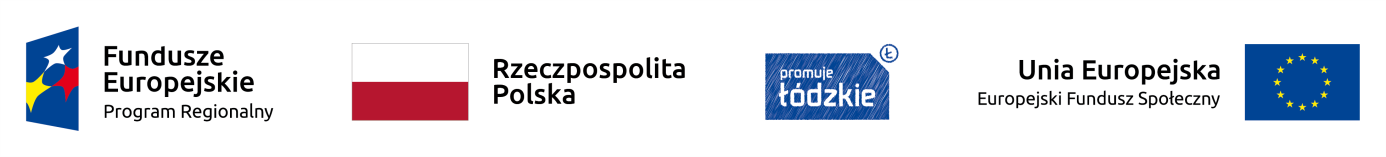 SPECYFIKACJA ISTOTNYCH WARUNKÓW ZAMÓWIENIAdla postępowania o udzielenie zamówienia publicznego, prowadzonego w trybie przetargu nieograniczonego o wartości poniżej progów ustalonych na podstawie art.11, ust. 8 ustawy Prawo zamówień publicznychdla zadania pn.„Remont pracowni przedmiotowych w Zespole Szkół Ponadgimnazjalnych Nr 2 w Sieradzu”realizowanego w ramach projektu pn.Program rozwoju Zespołu Szkół Ponadgimnazjalnych nr 2 w Sieradzu - edycja 2Projekt RPLD.11.03.01-10-0039/19
 współfinansowanego ze środków Europejskiego Funduszu Społecznego w ramach Regionalnego Programu Operacyjnego Województwa Łódzkiego na lata 2014-2020Zatwierdzam:
                                                                                                                                        				Dyrektora Szkoły 	      Magdalena MarciniakSieradz, dnia 25.11.2020 r.Obligatoryjne postanowienia specyfikacji istotnych warunków zamówienia
Rozdział 1
Nazwa i adres ZamawiającegoZamawiający: 
Zespół Szkół Ponadgimnazjalnych Nr 2 
  im. Marii Dąbrowskiej w Sieradzu                   
  98-200 Sieradz, ul. Zamkowa 15
  tel. (43) 827 15 36, fax (43) 822 40 40Rozdział 2
Tryb udzielenia zamówieniaPostępowanie o udzielenie zamówienia publicznego prowadzone jest na podstawie przepisów ustawy z dnia 29 stycznia 2004 r. – Prawo zamówień publicznych (t.j. Dz.U. z 2019 r. poz. 1843 ze zm.), zwaną dalej ustawą, w trybie przetargu nieograniczonego.W sprawach nieuregulowanych ustawą stosuje się przepisy ustawy Kodeks cywilny.Rozdział 3
Opis przedmiotu zamówienia3.1 Przedmiotem zamówienia jest remont następujących pracowni: 
Technik usług fryzjerskich - pracownia fryzjerska 08 - modernizacjaModernizacja adaptacyjna dwóch pomieszczeń w celu przystosowania ich dla potrzeb nauczania fryzjerek i kosmetyczek. Pomieszczenia znajdują się poniżej poziomu gruntu, posiadają okna zewnętrzne dające słabe doświetlenie. W celu poprawy naturalnego doświetlenia zdemontowane będą istniejące parapety lastrykowe, skuta będzie po skosie część muru w celu uzyskania spadku 30%, a następnie zamontowane zostaną nowe parapety nie wykraczające poza obrys muru więcej niż 3cm. Rozbiórce podlega istniejąca ściana działowa i licowanie płytkami ściennymi. Uzupełnieniu podlegają skute brakujące tynki. W pomieszczeniu pomocniczym należy skuć część zbędnego fundamentu. W tym pomieszczeniu i w uzyskanej powierzchni z rozebranych ścian należy wykonać posadzki w płytek gresowych. Drzwi wejściowe do pomieszczenia pomocniczego polegają demontażowi. Nowa aranżacja pomieszczeń wymaga znacznych zmian w instalacji elektrycznej zasilającej i oświetleniowej. Dla potrzeb montażu foteli z umywalkami do mycia głów należy wykonać podejście do istniejącego poziomu kanalizacyjnego i rozprowadzić pod posadzką podejścia kanalizacyjne i wodociągowe z.w i cwu dla dwóch foteli. Ponadto należy wykonać nową instalację z.w i cwu dla trzech umywalek stojących. Wymianie podejść podlega również podgrzewacz elektryczny wody. W celu zapewnienia niezbędnej wentylacji należy wykonać przy użyciu kanałów z pcv wentylację wyciągową znad stanowisk oraz dla pomieszczenia pomocniczego. Pozostała kubatura obsługiwana będzie za pomocą dwóch wentylatorów ściennych zamontowanych na istniejących przewodach wentylacyjnych. Wszystkie wentylatory mają być załączane ręcznie z łączników ściennych. Wentylacje należy zakończyć dwoma wyrzutniami zewnętrznymi. Przestrzeń pomiędzy podciągami gdzie przeprowadzona będzie wentylacja należy zabudować płytami GK. W tak przygotowanych pomieszczeniach należy odnowić i uzupełnić powłoki malarskie, elementy wykończenia ścian i zamontować określone wyposażenie.Technik logistyk - pracownia logistyczna 07 - modernizacjaW wyniku przeprowadzonych robót przedmiotowe pomieszczenie ma służyć do nauczania logistyki z wykorzystaniem komputerów. Zakres robót obejmuje doprowadzenie zasilania z wykonaniem tablicy zabezpieczającej i wykonanie instalacji zasilającej wraz z niskoprądową w listwach naściennych. Pomieszczenie znajduje się poniżej poziomu gruntu, posiada okna zewnętrzne dające słabe doświetlenie. W celu poprawy naturalnego doświetlenia zdemontowane będą istniejące parapety lastrykowe, skuta będzie po skosie część muru w celu uzyskania spadku 30%, a następnie zamontowane zostaną nowe parapety nie wykraczające poza obrys muru więcej niż 3cm. W pomieszczeniu należy odnowić izolację rurociągów otulinami, odnowić i uzupełnić powłoki malarskie, wykonać inne drobne roboty budowlane oraz uzupełnić wyposażenie w stoliki komputerowe.
3.2 Szczegółowy opis przedmiotu zamówienia stanowią: wzór umowy - stanowiący dodatek nr 7,Kosztorys nakładczy Wizualizacja,3.3 Nazwa i kod dotyczący przedmiotu zamówienia określony we Wspólnym Słowniku Zamówień (CPV)45000000-7 roboty budowlanego;
45400000-1 roboty wykończeniowe w zakresie obiektów budowlanych;
45300000-0 roboty instalacyjne w budynkach.3.4 Zamawiający wymaga zatrudnienia przez wykonawcę lub podwykonawcę na podstawie umowy o pracę osób wykonujących wskazane przez zamawiającego czynności w zakresie realizacji zamówienia, jeżeli wykonanie tych czynności polega na wykonywaniu pracy w sposób określony w art. 22 § 1 ustawy z dnia 26 czerwca 1974 r. – Kodeks pracy z zm.Zamawiający wymaga, aby czynności polegające na faktycznym wykonywaniu robót budowlanych związanych z wykonaniem zamówienia o ile nie są (będą) wykonywane przez daną osobę w ramach prowadzonej przez nią działalności gospodarczej były wykonywane przez osoby zatrudnione przez Wykonawcę, podwykonawcę na podstawie umowy o pracę.Powyższe wymagania określają w szczególności:a) sposób dokumentowania zatrudnienia osób, o których mowa w art. 29 ust. 3a ustawy,b) uprawnienia zamawiającego w zakresie kontroli spełniania przez wykonawcę wymagań, 
o których mowa w art. 29 ust. 3a ustawy, oraz sankcje z tytułu niespełnienia tych wymagań,c) rodzaj czynności niezbędnych do realizacji zamówienia, których dotyczą wymagania zatrudnienia na podstawie umowy o pracę przez wykonawcę lub podwykonawcę osób wykonujących czynności w trakcie realizacji zamówienia.Rozdział 4
Termin wykonania zamówieniaZamówienie należy zrealizować w terminie od dnia zawarcia umowy do max. do 30.06.2021r.  Rozdział 5
Warunki udziału w postępowaniu oraz podstawy wykluczeniaO udzielenie zamówienia mogą ubiegać się wykonawcy, którzy:1) nie podlegają wykluczeniu;2) spełniają określone przez Zamawiającego w pkt 5.2 SIWZ warunki udziału w postępowaniu. O udzielenie zamówienia może ubiegać się Wykonawca, który spełnia warunki, dotyczące:1) kompetencji lub uprawnień do prowadzenia określonej działalności zawodowej, o ile wynika to z odrębnych przepisówZamawiający nie precyzuje w tym zakresie żadnych wymagań.2) sytuacji ekonomicznej lub finansowej Zamawiający nie precyzuje w tym zakresie żadnych wymagań.3) zdolności technicznej lub zawodowej Określenie warunków: 3.1) posiada doświadczenie, tj. wykonał w okresie ostatnich pięciu lat przed upływem 
terminu składania ofert, a jeżeli okres prowadzenia działalności jest krótszy – w tym okresie: co najmniej jedną robotę budowlaną (zamówienia – umowy) o wartości co najmniej  50 000,00 zł brutto polegające na budowie, rozbudowie,  przebudowie lub remoncie budynku z podaniem jej rodzaju, wartości, daty, miejsca wykonania i podmiotów, na rzecz których roboty te zostały wykonane, z załączeniem dowodów określających czy te roboty budowlane zostały wykonane należycie, w szczególności informacji o tym czy roboty zostały wykonane zgodnie z przepisami prawa budowlanego i prawidłowo ukończone, przy czym dowodami, o których mowa, są referencje bądź inne dokumenty wystawione przez podmiot, na rzecz którego roboty budowlane były wykonywane, a jeżeli z uzasadnionej przyczyny o obiektywnym charakterze wykonawca nie jest w stanie uzyskać tych dokumentów - inne dokumenty.Uwaga:
Wartości podane w wykazie wykonanych robót budowlanych w walutach innych niż PLN, Wykonawca zobowiązany jest przeliczyć wg średniego kursu NBP na dzień podpisania Protokołu odbioru. Ponadto Wykonawca w w/wykazie poda datę przeliczenia, kurs NBP wg którego dokonał przeliczenia oraz wartość po przeliczeniu w PLN z zaokrągleniem do dwóch miejsc po przecinku.3.2) dysponuje osobami zdolnymi do wykonania zamówienia:Zamawiający nie precyzuje w tym zakresie żadnych wymagań.5.3 Zamawiający może, na każdym etapie postępowania, uznać, że wykonawca nie posiada wymaganych zdolności, jeżeli zaangażowanie zasobów technicznych lub zawodowych wykonawcy w inne przedsięwzięcia gospodarcze wykonawcy może mieć negatywny wpływ na realizację zamówienia.5.4 Z postępowania o udzielenie zamówienia wyklucza się Wykonawcę w stosunku, do którego zachodzi którakolwiek z okoliczności, o których mowa w art. 24 ust. 1 pkt 12-23 ustawy.Dodatkowo zamawiający wykluczy Wykonawcę:1) w stosunku do którego otwarto likwidację, w zatwierdzonym przez sąd układzie w postępowaniu restrukturyzacyjnym jest przewidziane zaspokojenie wierzycieli przez likwidację jego majątku lub sąd zarządził likwidację jego majątku w trybie art. 332 ust. 1ustawy z dnia 15 maja 2015 r. - Prawo restrukturyzacyjne (t.j.Dz. U. z 2019 r. poz. 243 z późn. zm.) lub którego upadłość ogłoszono, z wyjątkiem wykonawcy, który po ogłoszeniu upadłości zawarł układ zatwierdzony prawomocnym postanowieniem sądu, jeżeli układ nie przewiduje zaspokojenia wierzycieli przez likwidację majątku upadłego, chyba że sąd zarządził likwidację jego majątku w trybie art. 366 ust. 1 ustawy z dnia 28 lutego 2003 r. - Prawo upadłościowe (t.j. Dz. U. z 2019 r. poz. 498) - art. 24 ust. 5 pkt 1 ustawy.5.6 Wykluczenie Wykonawcy następuje zgodnie z art. 24 ustawy.5.7 Wykonawca, który podlega wykluczeniu na podstawie art. 24 ust. 1 pkt 13 i 14 oraz 16–20 ustawy lub na podstawie okoliczności wymienionych w pkt 5.5 SIWZ może przedstawić dowody na to, że podjęte przez niego środki są wystarczające do wykazania jego rzetelności, w szczególności udowodnić naprawienie szkody wyrządzonej przestępstwem lub przestępstwem skarbowym, zadośćuczynienie pieniężne za doznaną krzywdę lub naprawienie szkody, wyczerpujące wyjaśnienie stanu faktycznego oraz współpracę z organami ścigania oraz podjęcie konkretnych środków technicznych, organizacyjnych i kadrowych, które są odpowiednie dla zapobiegania dalszym przestępstwom lub przestępstwom skarbowym lub nieprawidłowemu postępowaniu wykonawcy. Zdania pierwszego nie stosuje się, jeżeli wobec wykonawcy, będącego podmiotem zbiorowym, orzeczono prawomocnym wyrokiem sądu zakaz ubiegania się o udzielenie zamówienia oraz nie upłynął określony w tym wyroku okres obowiązywania tego zakazu.5.8 Wykonawca nie podlega wykluczeniu jeżeli zamawiający, uwzględniając wagę i szczególne okoliczności czynu wykonawcy, uzna za wystarczające dowody przedstawione na podstawie pkt 5.7 SIWZ.5.9 Zamawiający może wykluczyć wykonawcę na każdym etapie postępowania o udzielenie zamówienia.Rozdział 6
Informacja dla Wykonawców polegających na zasobach innych podmiotów , na zasadach określonych w art. 22a ustawy 6.1 Wykonawca może w celu potwierdzenia spełniania warunków udziału w postępowaniu, w stosownych sytuacjach oraz w odniesieniu do konkretnego zamówienia, lub jego części, polegać na zdolnościach technicznych lub zawodowych innych podmiotów, niezależnie od charakteru prawnego łączących go z nim stosunków prawnych.6.2 Wykonawca, który polega na zdolnościach lub sytuacji innych podmiotów, musi udowodnić zamawiającemu, że realizując zamówienie, będzie dysponował niezbędnymi zasobami tych podmiotów, w szczególności przedstawiając zobowiązanie tych podmiotów do oddania mu do dyspozycji niezbędnych zasobów na potrzeby realizacji zamówienia.6.3 Zamawiający ocenia, czy udostępniane wykonawcy przez inne podmioty zdolności techniczne lub zawodowe, pozwalają na wykazanie przez wykonawcę spełniania warunków udziału w postępowaniu oraz bada, czy nie zachodzą wobec tego podmiotu podstawy wykluczenia, o których mowa w art. 24 ust. 1 pkt 13-22 ustawy i pkt 5.5 SIWZ (art 24 ust. 5 pkt 1 ustawy ).6.4 W odniesieniu do warunków dotyczących wykształcenia, kwalifikacji zawodowych lub doświadczenia, wykonawcy mogą polegać na zdolnościach innych podmiotów, jeśli podmioty te zrealizują usługi lub roboty budowlane, do realizacji których te zdolności są wymagane.6.5 Jeżeli zdolności techniczne lub zawodowe podmiotu, na którego zdolnościach polega Wykonawca, nie potwierdzają spełnienia przez wykonawcę warunków udziału w postępowaniu lub zachodzą wobec tych podmiotów podstawy wykluczenia, zamawiający żąda, aby wykonawca w terminie określonym przez zamawiającego:
1) zastąpił ten podmiot innym podmiotem lub podmiotami lub
2) zobowiązał się do osobistego wykonania odpowiedniej części zamówienia, jeżeli 
wykaże zdolności techniczne lub zawodowe, o których mowa w pkt 6.1 SIWZ. 6.6 Wykonawca, który powołuje się na zasoby innych podmiotów, w celu wykazania braku istnienia wobec nich podstaw wykluczenia oraz spełniania, w zakresie, w jakim powołuje się na ich zasoby, warunków udziału w postępowaniu zamieszcza informacje o tych podmiotach w oświadczeniach, o których mowa w pkt 10.2 SIWZ (wzory określają dodatki nr 2 i 3 do SIWZ). 6.7 Na wezwanie Zamawiającego Wykonawca, który polega na zdolnościach innych podmiotów na zasadach określonych w art. 22a ustawy zobowiązany jest do przedstawienia w odniesieniu do tych podmiotów dokumentów wymienionych w pkt 10.6.2 ppkt 1 SIWZ oraz właściwych dokumentów wskazanych w pkt 10.6.1 SIWZ odpowiednio do udostępnianych zasobów.6.8 W celu oceny, czy wykonawca polegając na zdolnościach lub sytuacji innych podmiotów na zasadach określonych w art. 22a ustawy, będzie dysponował niezbędnymi zasobami w stopniu umożliwiającym należyte wykonanie zamówienia publicznego oraz oceny, czy stosunek łączący wykonawcę z tymi podmiotami gwarantuje rzeczywisty dostęp do ich zasobów, zamawiający żąda dokumentów, które określają w szczególności:   a) zakres dostępnych wykonawcy zasobów innego podmiotu;b) sposób wykorzystania zasobów innego podmiotu, przez wykonawcę, przy wykonywaniu zamówienia publicznego;c) zakres i okres udziału innego podmiotu przy wykonywaniu zamówienia publicznego;d) czy podmiot, na zdolnościach którego wykonawca polega w odniesieniu do warunków udziału w postępowaniu dotyczących kwalifikacji zawodowych lub doświadczenia, zrealizuje usługi lub roboty budowlane, których wskazane zdolności dotyczą.Powyższe informacje określone w lit. a)-d) mogą być zawarte np. w zobowiązaniu innego podmiotu. Rozdział 7
PODWYKONAWCY 7.1 Wykonawca może powierzyć wykonanie części zamówienia podwykonawcom. Jednocześnie Zamawiający nie zastrzega obowiązku osobistego wykonania przez Wykonawcę kluczowych części przedmiotowego zamówienia. 7.2 Wykonawca, który zamierza powierzyć wykonanie części zamówienia podwykonawcom, w celu wykazania braku istnienia wobec nich podstaw wykluczenia z udziału w postępowaniu: zamieszcza informacje o podwykonawcach w oświadczeniu, o którym mowa w pkt 10.2 ppkt 2 SIWZ.7.3 Zamawiający żąda wskazania przez wykonawcę części zamówienia, których wykonanie zamierza powierzyć podwykonawcom, i podania przez wykonawcę firm podwykonawców. Wówczas w/w informacje Wykonawca wskazuje w pkt 11 formularza ofertowego stanowiącego dodatek nr 1 do SIWZ .Jeżeli Wykonawca nie będzie przewidywał przy realizacji przedmiotu zamówienia podwykonawców, wówczas nie uzupełnia pkt 11 formularza ofertowego stanowiącego dodatek nr 1 do SIWZ.7.4 W przypadku zamówień na roboty budowlane, zamawiający żąda, aby przed przystąpieniem do wykonania zamówienia wykonawca, o ile są już znane, podał nazwy albo imiona i nazwiska oraz dane kontaktowe podwykonawców i osób do kontaktu z nimi, zaangażowanych w takie roboty budowlane. Wykonawca zawiadamia zamawiającego o wszelkich zmianach danych, o których mowa w zdaniu pierwszym, w trakcie realizacji zamówienia, a także przekazuje informacje na temat nowych podwykonawców, którym w późniejszym okresie zamierza powierzyć realizację robót budowlanych.7.5 Jeżeli zmiana albo rezygnacja z podwykonawcy dotyczy podmiotu, na którego zasoby wykonawca powoływał się, na zasadach określonych w art. 22a ust.1 ustawy, w celu wykazania spełniania warunków udziału w postępowaniu, wykonawca jest obowiązany wykazać zamawiającemu, że proponowany inny podwykonawca lub wykonawca samodzielnie spełnia je w stopniu nie mniejszym niż podwykonawca, na którego zasoby wykonawca powoływał się w trakcie postępowania o udzielenie zamówienia.7.6 Jeżeli powierzenie podwykonawcy wykonania części zamówienia następuje w trakcie jego realizacji, wykonawca na żądanie zamawiającego przedstawia oświadczenie, o którym mowa w art. 25a ust. 1 ustawy Prawo zamówień publicznych, a w przypadku podwykonawcy będącego podmiotem, na którego zasoby wykonawca powołuje się, na zasadach określonych w art. 22a ust.1 ustawy  oświadczenie i dokumenty potwierdzające brak podstaw wykluczenia wobec tego podwykonawcy.7.7 Jeżeli zamawiający stwierdzi, że wobec danego podwykonawcy zachodzą podstawy wykluczenia, wykonawca obowiązany jest zastąpić tego podwykonawcę lub zrezygnować z powierzenia wykonania części zamówienia podwykonawcy.7.8 Postanowienia pkt 7.6 i 7.7 stosuje się wobec dalszych podwykonawców.7.9 Powierzenie wykonania części zamówienia podwykonawcom nie zwalnia wykonawcy z odpowiedzialności za należyte wykonanie tego zamówienia.7.10 Wzór umowy, o którym mowa w Rozdziale 20 niniejszej SIWZ stanowiący dodatek nr 7 do SIWZ, określa w szczególności: wymagania dotyczące umowy o podwykonawstwo, informacje o umowach o podwykonawstwo oraz zasady zapłaty wynagrodzenia.Rozdział 8
Informacje dla Wykonawców wspólnie ubiegających się o udzielenie zamówienia 8.1 Wykonawcy mogą wspólnie ubiegać się o udzielenie zamówienia (w ramach oferty wspólnej w rozumieniu art. 23 ustawy) pod warunkiem, że taka oferta spełniać będzie następujące wymagania:Wykonawcy występujący wspólnie są zobowiązani do ustanowienia Pełnomocnika do reprezentowania ich w postępowaniu o udzielenie zamówienia albo reprezentowania w postępowaniu i zawarcia umowy w sprawie zamówienia publicznego;Oryginał pełnomocnictwa lub kopia poświadczona za zgodność z oryginałem przez notariusza powinien być załączony do oferty i zawierać w szczególności wskazanie:postępowania o zamówienie publiczne, którego dotyczy;wszystkich wykonawców ubiegających się wspólnie o udzielenie zamówienia wymienionych z nazwy z określeniem adresu siedziby;ustanowionego Pełnomocnika oraz zakres jego umocowania;Dokument pełnomocnictwa musi być podpisany przez wszystkich Wykonawców ubiegających się wspólnie o udzielenie zamówienia lub przez Wykonawców udzielających pełnomocnictwa jeżeli wyznaczają pełnomocnikiem jednego z Wykonawców spośród siebie. Podpisy muszą być złożone przez osoby uprawnione do składania oświadczeń woli wymienione we właściwym rejestrze lub ewidencji Wykonawców.W przypadku wspólnego ubiegania się o zamówienie przez wykonawców, oświadczenie, o którym mowa w pkt 10.2 składa każdy z wykonawców wspólnie ubiegających się o zamówienie osobno. Dokument ten potwierdza spełnianie warunków udziału w postępowaniu oraz brak podstaw wykluczenia w zakresie, w którym każdy z wykonawców wykazuje spełnianie warunków udziału w postępowaniu oraz brak podstaw wykluczenia.dokumenty i oświadczenia o których mowa w pkt 10.6.1 składa odpowiednio Wykonawca/Wykonawcy, który/którzy wykazuje/ą spełnianie warunku/-ów, określonych w pkt 5.2 SIWZ.dokumenty i oświadczenia, o których mowa w pkt 10.6.2 składa każdy z Wykonawców osobno.W odniesieniu do warunków określonych w pkt 5.2 SIWZ wymagania te mogą być spełnione wspólnie przez wykonawców składających ofertę wspólną (nie musi ich spełniać każdy z wykonawców składających ofertę wspólną osobno).W przypadku wspólnego ubiegania się o zamówienie przez Wykonawców oświadczenie o przynależności lub braku przynależności do tej samej grupy kapitałowej, o którym mowa w pkt 10.4 SIWZ, składa każdy z Wykonawców osobno w terminie 3 dni od dnia zamieszczenia na stronie internetowej informacji, o której mowa w art. 86 ust.5 ustawy. Oświadczenia, formularze, dokumenty sporządzone na załączonych do SIWZ wzorach, składa i podpisuje w imieniu wszystkich Wykonawców, Pełnomocnik wpisując w miejscu przeznaczonym na podanie nazwy i adresu Wykonawcy, nazwy i adresy wszystkich Wykonawców składających ofertę wspólną z zastrzeżeniem ppkt 4, ppkt 6, ppkt 8;Wszystkie kserokopie dokumentów załączone do oferty muszą być opisane „za zgodność z oryginałem” i podpisane przez Pełnomocnika;Wszelka korespondencja prowadzona będzie przez Zamawiającego wyłącznie z Pełnomocnikiem, którego adres należy wpisać w formularzu ofertowym.Jeżeli oferta Wykonawców występujących wspólnie zostanie wybrana, Zamawiający może żądać przed zawarciem umowy w sprawie zamówienia publicznego, umowy regulującej współpracę tych Wykonawców. Rozdział 9
Wykonawca mający siedzibę lub miejsce zamieszkania poza terytorium Rzeczypospolitej Polskiej9.1 Jeżeli wykonawca ma siedzibę lub miejsce zamieszkania poza terytorium Rzeczypospolitej Polskiej, zamiast dokumentu, o którym mowa w pkt 10.6.2 ppkt 1 :1) składa dokument lub dokumenty wystawione w kraju, w którym wykonawca ma siedzibę lub miejsce zamieszkania, potwierdzające odpowiednio, że nie otwarto jego likwidacji ani nie ogłoszono upadłości.9.2 Dokumenty, o których mowa w pkt 9.1 ppkt 1, powinny być wystawione nie wcześniej niż 6 miesięcy przed upływem terminu składania ofert. 9.3 Jeżeli w kraju, w którym wykonawca ma siedzibę lub miejsce zamieszkania lub miejsce zamieszkania ma osoba, której dokument dotyczy, nie wydaje się dokumentów, o których mowa w pkt 9.1 , zastępuje się je dokumentem zawierającym odpowiednio oświadczenie wykonawcy, ze wskazaniem osoby albo osób uprawnionych do jego reprezentacji, lub oświadczenie osoby, której dokument miał dotyczyć, złożone przed notariuszem lub przed organem sądowym, administracyjnym albo organem samorządu zawodowego lub gospodarczego właściwym ze względu na siedzibę lub miejsce zamieszkania wykonawcy lub miejsce zamieszkania tej osoby. Postanowienia pkt 9.2 stosuje się odpowiednio.9.4 W przypadku wątpliwości co do treści dokumentu złożonego przez wykonawcę, zamawiający może zwrócić się do właściwych organów odpowiednio kraju, w którym wykonawca ma siedzibę lub miejsce zamieszkania lub miejsce zamieszkania ma osoba, której dokument dotyczy, o udzielenie niezbędnych informacji dotyczących tego dokumentu.Rozdział 10
Wykaz oświadczeń lub dokumentów, jakie mają dostarczyć Wykonawcy10.1 Dokumenty oraz oświadczenia wymagane w postępowaniu :
Wykonawca zobowiązany jest złożyć w terminie wskazanym w pkt 16.1 i formie określonej w Rozdziale 14 SIWZ:
10.1.1 Ofertę składającą się z: wypełnionego formularza ofertowego o treści zgodnej z określoną we wzorze stanowiącym dodatek nr 1 do SIWZ,dokumentów i oświadczeń wymienionych w pkt 10.2, 10.3 niniejszej specyfikacji, 10.2 Do oferty Wykonawca zobowiązany jest dołączyć aktualne na dzień składania ofert w formie pisemnej oświadczenie stanowiące wstępne potwierdzenie, że :1) Wykonawca spełnia warunki udziału w postępowaniu - z wykorzystaniem wzoru określonego w dodatku nr 2 do SIWZ.2) Wykonawca/Podmiot(y) na którego(ych) zasoby powołuje się Wykonawca / Podwykonawca(cy) nie podlega(ją) wykluczeniu - z wykorzystaniem wzoru określonego w dodatku nr 3 do SIWZ.10.3 Do oferty Wykonawca zobowiązany jest dołączyć w przypadku polegania na zdolnościach lub sytuacji innych podmiotów, dokument/-y, o którym/-ch mowa w Rozdziale 6 w pkt 6.8:1) dokument, w którym Wykonawca polegający na zdolnościach lub sytuacji innych podmiotów udowadnia Zamawiającemu, że realizując zamówienie, będzie dysponował niezbędnymi zasobami tych podmiotów, w szczególności zobowiązanie tych podmiotów do oddania mu do dyspozycji niezbędnych zasobów na potrzeby realizacji zamówienia. Dokument lub dokumenty te określają w szczególności:
a) zakres dostępnych wykonawcy zasobów innego podmiotu;b) sposób wykorzystania zasobów innego podmiotu, przez wykonawcę, przy wykonywaniu zamówienia publicznego;c) zakres i okres udziału innego podmiotu przy wykonywaniu zamówienia publicznego;d) czy podmiot, na zdolnościach którego wykonawca polega w odniesieniu do warunków udziału w postępowaniu dotyczących kwalifikacji zawodowych lub doświadczenia, zrealizuje roboty budowlane, których wskazane zdolności dotyczą.Powyższe informacje określone w lit. a)-d) mogą być zawarte np. w zobowiązaniu innego podmiotu. 10.4 Dokumenty dotyczące przynależności do tej samej grupy kapitałowej zgodnie z art. 24 ust. 11 ustawy:Wykonawca, w terminie 3 dni od zamieszczenia na stronie internetowej informacji z otwarcia ofert, o której mowa w art. 86 ust. 5 ustawy, przekazuje zamawiającemu oświadczenie o przynależności albo braku przynależności do tej samej grupy kapitałowej, o której mowa w art. 24 ust. 1 pkt 23 ustawy - z wykorzystaniem wzoru określonego w dodatku nr 6 do SIWZ).W przypadku przynależności do tej samej grupy kapitałowej, wykonawca może złożyć wraz z oświadczeniem dokumenty bądź informacje potwierdzające, że powiązania z innym wykonawcą nie prowadzą do zakłócenia konkurencji w postępowaniu o udzielenie zamówienia. 10.5 Zamawiający przed udzieleniem zamówienia, wezwie Wykonawcę, którego oferta została oceniona najwyżej, do złożenia w wyznaczonym (nie krótszym niż 5 dni) terminie aktualnych na dzień złożenia oświadczeń lub dokumentów, potwierdzających okoliczności, o których mowa w art. 25 ust. 1 ustawy. 10.6 Na wezwanie Zamawiającego Wykonawca zobowiązany jest złożyć następujące oświadczenia lub dokumenty:10.6.1 W celu potwierdzenia spełniania przez Wykonawcę warunków udziału w postępowaniu: 1) dotyczących zdolności technicznej lub zawodowej:a) wykaz robót budowlanych wykonanych nie wcześniej niż w okresie ostatnich 5 lat przed upływem terminu składania ofert, a jeżeli okres prowadzenia działalności jest krótszy - w tym okresie, wraz z podaniem ich rodzaju, wartości, daty, miejsca wykonania i podmiotów, na rzecz których roboty te zostały wykonane, z załączeniem dowodów określających czy te roboty budowlane zostały wykonane należycie, w szczególności informacji o tym czy roboty zostały wykonane zgodnie z przepisami prawa budowlanego i prawidłowo ukończone, przy czym dowodami, o których mowa, są referencje bądź inne dokumenty wystawione przez podmiot, na rzecz którego roboty budowlane były wykonywane, a jeżeli z uzasadnionej przyczyny o obiektywnym charakterze wykonawca nie jest w stanie uzyskać tych dokumentów - inne dokumenty - z wykorzystaniem wzoru określonego w dodatku nr 4 do SIWZ,10.6.2 W celu potwierdzenia braku podstaw wykluczenia Wykonawcy z udziału w postępowaniu:odpis z właściwego rejestru lub z centralnej ewidencji i informacji o działalności gospodarczej, jeżeli odrębne przepisy wymagają wpisu do rejestru lub ewidencji, w celu potwierdzenia braku podstaw wykluczenia na podstawie art. 24 ust. 5 pkt 1 ustawy;wykonawca, który polega na zdolnościach lub sytuacji innych podmiotów na zasadach określonych w art. 22a ustawy, zobowiązany jest do przedstawienia w odniesieniu do tych podmiotów dokumentu wymienionego w pkt 10.6.2 ppkt 1.10.6.3 W celu potwierdzenia, że oferowane roboty budowlane odpowiadają określonym wymaganiom przez Zamawiającego Wykonawca złoży:1) oświadczenie, że oferowane roboty budowlane odpowiadają wymaganiom określonym przez Zamawiającego - z wykorzystaniem wzoru określonego w dodatku nr 6 do SIWZ,10.7 Jeżeli jest to niezbędne do zapewnienia odpowiedniego przebiegu postępowania o udzielenie zamówienia, Zamawiający może na każdym etapie postępowania wezwać Wykonawców do złożenia wszystkich lub niektórych oświadczeń lub dokumentów potwierdzających, że nie podlegają wykluczeniu oraz spełniają warunki udziału w postępowaniu, a jeżeli zachodzą uzasadnione podstawy do uznania, że złożone uprzednio oświadczenia lub dokumenty nie są już aktualne, do złożenia aktualnych oświadczeń lub dokumentów. 10.8 Zamawiający, zgodnie z art. 24 aa ustawy, najpierw dokona oceny ofert, a następnie zbadania czy Wykonawca, którego oferta została oceniona jako najkorzystniejsza nie podlega wykluczeniu oraz spełnia warunki udziału w postępowaniu. Jeżeli wykonawca, o którym mowa wyżej, uchyla się od zawarcia umowy lub nie wnosi wymaganego zabezpieczenia należytego wykonania umowy, zamawiający może zbadać, czy nie podlega wykluczeniu oraz czy spełnia warunki udziału w postępowaniu wykonawca, który złożył ofertę najwyżej ocenioną spośród pozostałych ofert. 10.9 Jeżeli wykaz, oświadczenia lub inne złożone przez wykonawcę dokumenty budzą wątpliwości zamawiającego, może on zwrócić się bezpośrednio do właściwego podmiotu, na rzecz którego roboty budowlane, dostawy lub usługi były wykonane, a w przypadku świadczeń okresowych lub ciągłych są wykonywane, o dodatkowe informacje lub dokumenty w tym zakresie. 10.10 W przypadku wskazania przez wykonawcę dostępności oświadczeń lub dokumentów, o których mowa w § 2, § 5 i § 7 rozporządzenia Ministra Rozwoju z dnia 26 lipca 2016 r. w sprawie rodzajów dokumentów, jakich może żądać zamawiający od wykonawcy w postępowaniu o udzielenie zamówienia (Dz. U. z 2016 r. poz. 1126 z zm. ) w formie elektronicznej pod określonymi adresami internetowymi ogólnodostępnych i bezpłatnych baz danych, zamawiający pobiera samodzielnie z tych baz danych wskazane przez wykonawcę oświadczenia lub dokumenty.10.11 W przypadku wskazania przez wykonawcę oświadczeń lub dokumentów, o których mowa w § 2, § 5 i § 7 rozporządzenia Ministra Rozwoju z dnia 26 lipca 2016 r. w sprawie rodzajów dokumentów, jakich może żądać zamawiający od wykonawcy w postępowaniu o udzielenie zamówienia (Dz. U. z 2016 r. poz. 1126 z zm.), które znajdują się w posiadaniu zamawiającego, w szczególności oświadczeń lub dokumentów przechowywanych przez zamawiającego zgodnie z art. 97 ust. 1 ustawy, zamawiający w celu potwierdzenia okoliczności, o których mowa w art. 25 ust. 1 pkt 1 i 3 ustawy, korzysta z posiadanych oświadczeń lub dokumentów, o ile są one aktualne.Rozdział 11
Informacje o sposobie porozumiewania się zamawiającego z wykonawcami oraz przekazywania oświadczeń i dokumentów, a także wskazanie osób uprawnionych do porozumiewania się z wykonawcami Postępowanie o udzielenie niniejszego zamówienia z zastrzeżeniem wyjątków  określonych w ustawie, prowadzi się z zachowaniem formy pisemnej.Postępowanie o udzielenie zamówienia prowadzi się w języku polskim. Zamawiający wymaga, aby wszelkiego rodzaju oświadczenia, wnioski, zawiadomienia oraz informacje itp. (dalej zbiorczo Korespondencja) były kierowane pisemnie na adres:Zespół Szkół Ponadgimnazjalnych Nr 2 
  im. Marii Dąbrowskiej w Sieradzu                   
  98-200 Sieradz, ul. Zamkowa 15 Komunikacja między Zamawiającym a Wykonawcami odbywa się za pośrednictwem operatora pocztowego w rozumieniu ustawy z dnia 23 listopada 2012 r. - Prawo pocztowe (t.j. Dz. U. z 2018 r. poz. 2188 z zm.), osobiście, za pośrednictwem posłańca, faksu lub przy użyciu środków komunikacji elektronicznej w rozumieniu ustawy z dnia 18 lipca 2002 r. o świadczeniu usług drogą elektroniczną. Jeżeli Zamawiający lub Wykonawca przekazują oświadczenia, wnioski, zawiadomienia oraz informacje za pośrednictwem faksu lub przy użyciu środków komunikacji elektronicznej w rozumieniu ustawy z dnia 18 lipca 2002 r. o świadczeniu usług drogą elektroniczną, każda ze stron na żądanie drugiej strony niezwłocznie potwierdza fakt ich otrzymania.  Korespondencję przekazaną Zamawiającemu za pomocą faksu lub przy użyciu środków komunikacji elektronicznej uważa się za złożoną w terminie, jeżeli jej treść dotarła do Zamawiającego na adres podany w pkt 11.3 SIWZ, przed upływem terminu. Tak przekazaną korespondencję Wykonawca zobowiązany jest niezwłocznie potwierdzić pisemnie. Oferty muszą być złożone pod rygorem nieważności w formie pisemnej. Osobami uprawnionymi przez Zamawiającego do porozumiewania się z wykonawcami jest    Katarzyna Jaworska-Lisowska na adres poczty elektronicznej: zsznr2sieradz@poczta.onet.plRozdział 12
Termin związania ofertąTermin związania ofertą - 30 dni od ostatecznego terminu składania ofert.Rozdział 13
Opis sposobu przygotowywania ofert13.1 Wykonawcy zobowiązani są zapoznać się dokładnie z informacjami zawartymi w SIWZ i przygotować ofertę zgodnie z wymaganiami określonymi w tym dokumencie.13.2 Wykonawca ma prawo złożyć tylko jedną ofertę. 13.3 Oferta oraz wszelkie dokumenty wymagane w niniejszej specyfikacji muszą spełniać następujące wymogi:a) oferta musi zostać sporządzona w języku polskim z zachowaniem formy pisemnej pod rygorem nieważności np. na maszynie do pisania, komputerze lub inną trwałą i czytelną techniką. Każdy dokument składający się na ofertę powinien być czytelny,b) formularz ofertowy i wszystkie załączane dokumenty sporządzone przez Wykonawcę (również te złożone na załączonych do SIWZ wzorach) muszą być podpisane; za podpisane uznaje się własnoręczny podpis z pieczątką imienną przez osobę(-y) upoważnioną(-e) do reprezentowania zgodnie z formą reprezentacji Wykonawcy określoną w dokumencie rejestrowym lub innym dokumencie, właściwym dla formy organizacyjnej.w przypadku, gdy Wykonawcę reprezentuje pełnomocnik, do oferty musi być załączone pełnomocnictwo określające jego zakres i podpisane przez osoby uprawnione do reprezentacji Wykonawcy. Pełnomocnictwo należy załączyć w formie oryginału lub kopii poświadczonej za zgodność z oryginałem przez notariusza,oświadczenia, o których mowa w ustawie, a w szczególności oświadczenia o spełnianiu u warunków udziału w postępowaniu i nie podleganiu wykluczeniu wskazane w pkt 10.2 SIWZ, należy złożyć w formie oryginału,e) dokumenty lub oświadczenia, o których mowa w rozporządzeniu Ministra Rozwoju z dnia 26 lipca 2016 r. w sprawie rodzajów dokumentów, jakich może żądać zamawiający od wykonawcy w postępowaniu o udzielenie zamówienia (Dz. U. z 2016 r. poz. 1126 z zm.) składane są w oryginale lub kopii poświadczonej za zgodność z oryginałem,f) poświadczenia za zgodność z oryginałem dokonuje odpowiednio wykonawca, podmiot, na którego zdolnościach lub sytuacji polega wykonawca, wykonawcy wspólnie ubiegający się o udzielenie zamówienia publicznego albo podwykonawca, w zakresie dokumentów, które każdego z nich dotyczą, lub ich pełnomocnika,g) poświadczenie za zgodność z oryginałem następuje przez opatrzenie kopii dokumentu lub kopii oświadczenia, sporządzonych w postaci papierowej, własnoręcznym podpisem,h) w przypadku, gdy podmiot trzeci, o którego zasobach polega Wykonawca na zasadach określonych w art. 22a ustawy reprezentuje pełnomocnik, do oferty musi być załączone pełnomocnictwo określające jego zakres i podpisane przez osoby uprawnione do reprezentacji podmiotu trzeciego. Ewentualne poprawki w tekście oferty muszą być naniesione w czytelny sposób i parafowane przez osobę(-y) podpisującą(-e) ofertę. Dokumenty lub oświadczenia sporządzone w języku obcym, muszą być składane wraz z tłumaczeniem na język polski. Tłumaczenie musi być poświadczone przez osobę(-y) upoważnioną(-e) do reprezentowania Wykonawcy. Zamawiający może żądać od Wykonawcy przedstawienia tłumaczenia na język polski wskazanych przez wykonawcę i pobranych samodzielnie przez zamawiającego dokumentów, w przypadku o którym mowa w § 10 ust. 1 rozporządzenia Ministra Rozwoju z dnia 26 lipca 2016 r. w sprawie rodzajów dokumentów, jakich może żądać zamawiający od Wykonawcy w postępowaniu o udzielenie zamówienia (Dz.U. z 2016 r. poz.1126 z zm. ). Zaleca się zaparafowanie własnoręcznie przez osobę(-y) podpisującą(-e) ofertę i ponumerowanie stron oferty oraz połączenie w sposób trwały wszystkich kart oferty, przy czym Wykonawca może nie numerować stron nie zapisanych.We wszystkich przypadkach gdzie jest mowa o pieczątkach, Zamawiający dopuszcza złożenie czytelnego zapisu o treści pieczęci, np. nazwa (firma), adres lub czytelny podpis w przypadku pieczęci imiennej. W przypadku gdyby oferta, oświadczenia lub dokumenty zawierały informacje, stanowiące tajemnicę przedsiębiorstwa w rozumieniu przepisów o zwalczaniu nieuczciwej konkurencji, Wykonawca winien, nie później niż w terminie składania ofert, w sposób nie budzący wątpliwości zastrzec, które informacje stanowią tajemnicę przedsiębiorstwa oraz wykazać, iż zastrzeżone informacje stanowią tajemnicę przedsiębiorstwa. Brak stosownego zastrzeżenia wraz z wykazaniem, iż zastrzeżone informacje stanowią tajemnicę przedsiębiorstwa, będzie traktowany jako jednoznaczna zgoda na włączenie całości przekazanych oświadczeń, dokumentów i danych do dokumentacji postępowania oraz ich ujawnienie na zasadach określonych w ustawie.  Wykonawca nie może zastrzec informacji podawanych podczas otwarcia ofert tj. nazwy (firmy) oraz adresu, a także informacji dotyczących ceny i terminu wykonania zamówienia, okresu gwarancji i warunków płatności zawartych w ofercie (por. art.86 ust. 4 ustawy). Zamawiający zaleca, aby informacje zastrzeżone jako tajemnica przedsiębiorstwa były przez wykonawcę złożone w oddzielnym opakowaniu (np. kopercie) z oznakowaniem „tajemnica przedsiębiorstwa”, lub spięte (zszyte) oddzielnie od pozostałych, jawnych elementów oferty. Ofertę należy złożyć w trwale zamkniętym opakowaniu (np. kopercie). Opakowanie powinno być oznakowane jako „OFERTA” oraz opatrzone nazwą przedmiotu zamówienia oraz pieczęcią firmową Wykonawcy (lub opisem w przypadku jej braku) zawierającą, co najmniej jego nazwę, adres, numer telefonu oraz faksu. Opakowanie zawierające ofertę powinno być zamknięte 
i zabezpieczone przed otwarciem, bez uszkodzenia, gwarantujące zachowanie poufności jej treści do czasu otwarcia.Opakowanie należy zaadresować i opisać według wzoru: Zespół Szkół Ponadgimnazjalnych Nr 2 im. Marii Dąbrowskiej w Sieradzu,
     98- 200 Sieradz, ul. Zamkowa 15Na opakowaniu powinien znajdować się napis:Oferta przetargowa na postępowanie pn.„Remont pracowni przedmiotowych w Zespole Szkół Ponadgimnazjalnych Nr 2 w Sieradzu” NIE OTWIERAĆ PRZED 11-12-2020 r. godz. 10.30W przypadku oferty wspólnej należy na opakowaniu wymienić z nazwy z określeniem adresu siedziby – wszystkich Wykonawców składających ofertę wspólną z zaznaczeniem Pełnomocnika. Wykonawcy ponoszą wszelkie koszty własne związane z przygotowaniem i złożeniem oferty, niezależnie od wyniku postępowania. Wykonawca może wprowadzić zmiany, poprawki, modyfikacje i uzupełnienia do złożonej oferty w formie pisemnej przed terminem składania ofert.Wprowadzone zmiany muszą być złożone wg takich samych zasad jak złożona oferta tj. w odpowiednio oznakowanym opakowaniu (np. kopercie) z dopiskiem „ZMIANA” (pozostałe oznakowanie wg pkt 14.10).Opakowanie oznakowane dopiskiem „ZMIANA” zostanie otwarte na sesji publicznego otwarcia ofert przy otwieraniu oferty wykonawcy, który wprowadził zmiany i po stwierdzeniu poprawności procedury dokonania zmian, zostaną dołączone do oferty.Wykonawca ma prawo przed upływem terminu składania ofert wycofać ofertę poprzez złożenie pisemnego powiadomienia (wg takich samych zasad jak wprowadzanie zmian) z napisem na opakowaniu (np. kopercie) „WYCOFANIE”.Opakowanie oznakowane „WYCOFANIE” będzie otwierane na sesji publicznego otwarcia ofert w pierwszej kolejności. Opakowanie z ofertami, których dotyczy wycofanie nie będą otwierane.W przypadku nieprawidłowego zaadresowania lub zamknięcia opakowania, zamawiający nie bierze odpowiedzialności za złe skierowanie przesyłki i jej przedterminowe otwarcie. Oferta taka nie weźmie udziału w postępowaniu.Rozdział 14
Opis sposobu udzielania wyjaśnień oraz modyfikacja treści specyfikacji istotnych warunków zamówieniaWykonawca może zwrócić się do Zamawiającego o wyjaśnienie treści specyfikacji istotnych warunków zamówienia. Zamawiający jest obowiązany udzielić wyjaśnień niezwłocznie, jednak nie później niż na 2 dni przed upływem terminu składania ofert pod warunkiem że wniosek o wyjaśnienie treści Specyfikacji Istotnych Warunków Zamówienia wpłynął do Zamawiającego nie później niż do końca dnia, w którym upływa połowa wyznaczonego terminu składania ofert. Jeżeli wniosek o wyjaśnienie treści Specyfikacji Istotnych Warunków Zamówienia wpłynął po upływie terminu składania wniosku, o którym mowa w pkt 15.1 niniejszej SIWZ, lub dotyczy udzielonych wyjaśnień, zamawiający może udzielić wyjaśnień albo pozostawić wniosek bez rozpoznania.Przedłużenie terminu składania ofert nie wpływa na bieg terminu składania wniosku o wyjaśnienie treści SIWZ, o którym mowa w pkt 15.1 niniejszej SIWZ.Treść zapytań wraz z wyjaśnieniami Zamawiający przekaże wykonawcom, którym przekazał specyfikacje istotnych warunków zamówienia, bez ujawniania źródła zapytania; treść zapytań wraz z wyjaśnieniami Zamawiający zamieści także na stronie internetowej Zamawiającego (na której została zamieszczona specyfikacja).Zamawiający nie przewiduje zwołania zebrania wszystkich Wykonawców.W uzasadnionych przypadkach zamawiający może przed upływem terminu składania ofert zmienić treść specyfikacji istotnych warunków zamówienia. Dokonaną zmianę treści specyfikacji zamawiający udostępnia na stronie internetowej Zamawiającego .Jeżeli w postępowaniu zmiana treści specyfikacji istotnych warunków zamówienia prowadzi do zmiany treści ogłoszenia o zamówieniu, zamawiający zamieści ogłoszenie o zamianie ogłoszenia w Biuletynie Zamówień Publicznych oraz na stronie internetowej Zamawiającego .Jeżeli w wyniku zmiany treści specyfikacji istotnych warunków zamówienia nieprowadzącej do zmiany treści ogłoszenia o zamówieniu jest niezbędny dodatkowy czas na wprowadzenie zmian w ofertach, zamawiający przedłuża termin składania ofert i informuje o tym wykonawców, którym przekazano specyfikację istotnych warunków zamówienia, oraz zamieści ją na stronie internetowej Zamawiającego . Pkt 15.7 stosuje się odpowiednio.Rozdział 15
Miejsce oraz termin składania i otwarcia ofert Ofertę należy złożyć w siedzibie Zamawiającego- do dnia  11-12-2020 r. do godz. 10:00 .  Oferta złożona po terminie zostanie niezwłocznie zwrócona wykonawcy. Publiczne otwarcie ofert nastąpi dnia 11-12-2020r. o godz. 1030 w siedzibie Zamawiającego.  Niezwłocznie po otwarciu ofert zamawiający zamieszcza na stronie internetowej Zamawiającego informacje dotyczące:      1) kwoty, jaką zamierza przeznaczyć na sfinansowanie zamówienia;2) firm oraz adresów wykonawców, którzy złożyli oferty w terminie;3) ceny, terminu wykonania zamówienia, okresu gwarancji i warunków płatności zawartych w ofertach. Rozdział 16
Opis sposobu obliczenia ceny oraz dane dotyczące pozostałych kryteriów oceny ofert jakie Wykonawca zobowiązany jest podać16.1 Przed obliczeniem ceny oferty Wykonawca powinien dokładnie i szczegółowo zapoznać się ze specyfikacją istotnych warunków zamówienia. 16.2 Cena musi zawierać wszystkie koszty niezbędne do zrealizowania zamówienia wynikające wprost z dokumentacji, jak również w niej nie ujęte, a bez których nie można wykonać zamówienia oraz należny podatek VAT. Wykonawca musi przewidzieć wszystkie okoliczności, które mogą wpłynąć na cenę zamówienia. Celem wyceny robót zaleca się sprawdzenie w terenie warunków wykonania przedmiotu zamówienia. Zaoferowane przez Wykonawcę wynagrodzenie obejmuje wszelkie koszty niezbędne do prawidłowego i pełnego zrealizowania przedmiotu umowy, a także rękojmi za wady i gwarancji jakości. Wykonawca ponosi odpowiedzialność na zasadzie ryzyka z tytułu oszacowania wszelkich kosztów związanych z realizacją przedmiotu umowy. Niedoszacowanie, pominięcie oraz brak rozpoznania zakresu przedmiotu umowy nie może być podstawą do żądania zmiany wynagrodzenia. Wykonawca w ustalonej przez siebie cenie ryczałtowej zobowiązany jest uwzględnić wszystkie niezbędne nakłady, pozwalające osiągnąć cel wyznaczony w umowie. 16.3 Obowiązującym strony wynagrodzeniem, jest wynagrodzenie ryczałtowe, o którym mowa w art. 632 kodeksu cywilnego, z zastrzeżeniem postanowień zawartych we wzorze umowy stanowiącym dodatek nr 7 do SIWZ.16.4 Wykonawca w formularzu ofertowym poda:cenę ryczałtową brutto (z podatkiem VAT - stawka podatku VAT 23%) za wykonanie całości przedmiotu zamówienia,w zakresie kryterium oceny ofert – termin realizacji Uwaga :Najkrótszy możliwy termin realizacji wyznacza się na dzień: 28.02.2021 r. 
Najdłuższy możliwy termin: 30.06.2021 r. 16.5 Dla porównania ofert Zamawiający przyjmie:1) łączną cenę ryczałtową brutto obejmującą podatek od towarów i usług (z VAT) za wykonanie całości przedmiotu zamówienia –wg przypisanej wagi kryterium Ceny (C) tj. 60 % 
i
2) zadeklarowany termin realizacji  (T) wg przypisanej wagi kryterium 40 %.16.6 Wszystkie wartości podane w formularzu ofertowym powinny być liczone w złotych polskich z dokładnością do dwóch miejsc po przecinku w rozumieniu ustawy z dnia 9 maja 2014 r. o informowaniu o cenach towarów i usług (t.j. z Dz. U. z 2017 r. poz. 1830 z zm.) oraz ustawy z dnia 7 lipca 1994 r. o denominacji złotego (Dz.U. Nr 84, poz. 386 z późn. zm.). 16.7 Zamawiający nie dopuszcza podawania cen ofertowych w walutach obcych.16.8 Zamawiający zgodnie z art. 87 ust. 2 ustawy, poprawi w ofercie: 1) oczywiste omyłki pisarskie,2) oczywiste omyłki rachunkowe, z uwzględnieniem konsekwencji rachunkowych dokonanych poprawek,3) inne omyłki polegające na niezgodności oferty ze specyfikacją istotnych warunków zamówienia niepowodujące istotnych zmian w treści ofertyniezwłocznie zawiadamiając o tym wykonawcę, którego oferta została poprawiona.Rozdział 17
Opis kryteriów, którymi zamawiający będzie się kierował przy wyborze oferty, wraz z podaniem wag tych kryteriów i sposobu oceny ofert17.1 Kryteria oceny ofert i waga tych kryteriów:17.2 Sposób oceniania ofert :1. w kryterium cena (C), w którym zamawiającemu zależy, aby Wykonawca przedstawił jak najniższy wskaźnik( cena), zostanie zastosowany następujący wzór:               Cn (C) = ----------- x 100 x waga kryterium 60 
               CbGdzie:
Cn – cena najniższa wśród ofert nie odrzuconych
Cb – cena oferty badanej
100 – wskaźnik stały
60 % – procentowe znaczenie kryterium cenyLiczba punktów, którą można uzyskać w ramach kryterium cena obliczona zostanie przez podzielenie ceny najniższej z ofert nieodrzuconych przez cenę ocenianej oferty i pomnożenie tak otrzymanej liczby przez 100 i wagę kryterium, którą ustalono na 60%.2. W kryterium  termin wykonania  za każdy poniżej  zadeklarowany termin realizacji Wykonawca uzyska następującą liczbę punktów :  Termin realizacji do 28.02.2021r – 40 pkt. Termin realizacji do 31.03.2021 r. – 30 pkt. Termin realizacji do 30.04.2021 r. – 20 pkt. Termin realizacji do 31.05.2021 – 10 pkt. Termin realizacji do 30.06.2021 r. i powyżej – 0 pkt. 18.3 Za najkorzystniejszą zostanie uznana oferta, która uzyska łącznie największą liczbę punktów (P) wyliczoną zgodnie z poniższym wzorem:P = C + T Gdzie: 
P – łączna liczba punktów oferty ocenianej
C – liczba punktów uzyskanych w kryterium „Cena”
T – liczba punktów uzyskanych w kryterium „termin realizacji  ”.18.4 Oferty będą oceniane w odniesieniu do najkorzystniejszych warunków przedstawionych przez Wykonawców w zakresie w/w kryteriów. Oferta wypełniająca w najwyższym stopniu wymagania określone w powyższych kryteriach otrzyma maksymalną liczbę punktów. Pozostałym Wykonawcom, spełniającym wymagania kryterialne przypisana zostanie odpowiednio mniejsza (proporcjonalnie mniejsza) liczba punktów.18.5 Zamawiający zastosuje zaokrąglanie każdego wyniku do dwóch miejsc po przecinku. Rozdział 19Informacje o formalnościach, jakie powinny zostać dopełnione po wyborze oferty w celu zawarcia umowy w sprawie zamówienia publicznego19.1 Wybranemu Wykonawcy, Zamawiający określi miejsce i termin podpisania umowy. Termin zawarcia umowy może ulec zmianie w przypadku skorzystania przez któregoś z Wykonawców ze środków ochrony prawnej. O nowym terminie zawarcia umowy wybrany Wykonawca zostanie poinformowany pisemnie.19.2 Osoby reprezentujące Wykonawcę przy podpisywaniu umowy powinny posiadać ze sobą dokumenty potwierdzające ich umocowanie do podpisania umowy, o ile umocowanie to nie będzie wynikać z dokumentów załączonych do oferty.19.3 Wraz z pismem informującym o miejscu i terminie podpisania umowy Zamawiający przekaże Wykonawcy szczegółowe informacje na temat wymaganego zabezpieczenia należytego wykonania umowy, w tym wysokość kwot oraz terminy ich trwania. Rozdział 20
Istotne dla stron postanowienia umowy20.1 Wszystkie istotne postanowienia umowy zawarte zostały we wzorze umowy stanowiącym dodatek nr 7 do niniejszej SIWZ.20.2 Wykonawca akceptuje treść wzoru umowy na wykonanie przedmiotu zamówienia, stanowiący dodatek do niniejszej SIWZ, oświadczeniem zawartym w treści formularza ofertowego. Postanowienia umowy ustalone we wzorze nie podlegają zmianie przez Wykonawcę. Przyjęcie przez Wykonawcę postanowień wzoru umowy stanowi jeden z warunków ważności oferty.20.3 Zamawiający zastrzega możliwość zmiany umowy, w tym istotnej zmiany umowy. Zmiany do umowy zostały przewidziane we wzorze umowy stanowiącym dodatek nr 7, określającym ich zakres, charakter, warunki wprowadzenia zmian oraz w art. 144 ust. 1 pkt 2-6 ustawyRozdział 21
Pouczenie o środkach ochrony prawnej przysługujących wykonawcy w toku postępowania o udzielenie zamówienia21.1 Wykonawcy, a także innemu podmiotowi, jeżeli ma lub miał interes w uzyskaniu danego zamówienia oraz poniósł lub może ponieść szkodę w wyniku naruszenia przez Zamawiającego przepisów ustawy – Prawo zamówień publicznych przysługują środki ochrony prawnej określone w Dziale VI ustawy.21.2 Środki ochrony prawnej wobec ogłoszenia o zamówieniu oraz specyfikacji istotnych warunków zamówienia przysługują również organizacjom wpisanym na listę organizacji uprawnionych do wnoszenia środków ochrony prawnej, prowadzoną przez Prezesa Urzędu Zamówień Publicznych.21.3 Zasady wnoszenia środków ochrony prawnej zostały określone w Dziale VI ustawy.Część IIDodatkowe postanowienia specyfikacji istotnych warunków zamówieniaRozdział 22
Opis części zamówienia, jeżeli zamawiający dopuszcza składanie ofert częściowychZamawiający nie dopuszcza składania ofert częściowych.Rozdział 23
Maksymalna liczba wykonawców, z którymi zamawiający zawrze umowę ramową, jeżeli zamawiający przewiduje zawarcie umowy ramowejZamawiający nie przewiduje zawarcia umowy ramowej. Rozdział 24
Informacja o przewidywanych zamówieniach, o których mowa w art. 67 ust. 1 pkt 6 ustawy Zamawiający nie przewiduje udzielenia zamówień, o których mowa w art. 67 ust. 1 pkt 6 ustawy.Rozdział 25
Opis sposobu przedstawienia ofert wariantowych oraz minimalne warunki, jakim muszą odpowiadać oferty wariantowe wraz z wybranymi kryteriami oceny, jeżeli zamawiający wymaga lub dopuszcza ich składanieZamawiający nie dopuszcza składania ofert wariantowych. Rozdział 26
Informacje dotyczące możliwości udzielenia zaliczek na poczet wykonania zamówieniaZamawiający nie przewiduje udzielania zaliczek na poczet wykonania zamówienia.Rozdział 27
Informacje dotyczące walut obcych, w jakich mogą być prowadzone rozliczenia miedzy zamawiającym a wykonawcą, jeżeli zamawiający przewiduje rozliczenia w walutach obcychWszelkie rozliczenia między Zamawiającym, a Wykonawcą będą prowadzone wyłącznie w złotych polskich. Rozdział 28
Postanowienia dotyczące aukcji elektronicznejZamawiający nie przewiduje wyboru najkorzystniejszej oferty z zastosowaniem aukcji elektronicznej.Rozdział 29
Wysokość zwrotu kosztów udziału w postępowaniu, jeżeli zamawiający przewiduje ich zwrot
Zamawiający nie przewiduje zwrotu kosztów udziału w postępowaniu.Rozdział 30
Klauzula informacyjna dotycząca RODO30.1  Klauzula informacyjnaZgodnie z art. 13 rozporządzenia Parlamentu Europejskiego i Rady (UE) 2016/679 z dnia 27 kwietnia
2016 r. w sprawie ochrony osób fizycznych w związku z przetwarzaniem danych osobowych i w sprawie swobodnego przepływu takich danych oraz uchylenia dyrektywy 95/46/WE (ogólne rozporządzenie o ochronie danych) (Dz. Urz. UE L 119 z 04.05.2016, str. 1), dalej „RODO”, oraz nałożonego na Administratora Danych Osobowych obowiązku prawnego informuję, że:1. Administratorem Pani/Pana danych osobowych jest Zespół Szkół Ponadgimnazjalnych Nr 2 w Sieradzu 2. Kontakt z Inspektorem ochrony danych osobowych w Zespole Szkół Ponadgimnazjalnych Nr 2 w Sieradzu: email kontakt@iszd.pl3. Pani/Pana dane osobowe przetwarzane są na podstawie art.6 ust.1 lit. b i c RODO w celu realizacji
zadań związanych z projektem„ Program rozwoju Zespołu Szkół Ponadgimnazjalnych nr 2 w Sieradzu -edycja 2” RPLD.11.03.01-10-0039/19-00.Dane osobowe Pani/Pana będą przetwarzane w celu realizacji zadań oświatowych, wynikających z przepisów prawa, w tym na podstawie: a)rozporządzenia z dnia 29 marca 2019r. w sprawie praktycznej nauki zawodu (Dz.U. z2019r. Poz. 644)b) ustawa z dnia 7 września 1991r.o systemie oświaty (t.j. Dz. U. z 2019 r. poz. 1481 z późn. zm.),c) ustawy z dnia 15 kwietnia 2011 r. o systemie informacji oświatowej (t.j. Dz. U. z 2019 r. poz.1942.).d) ustawy z dnia 26 stycznia 1982 r. Karta Nauczyciela (t.j. Dz. U. z 2019 r. poz. 2215) oraz aktów wykonawczych do ww. ustaw.4. Odbiorcami Pani/Pana danych osobowych będą osoby lub podmioty uprawnione na mocy przepisów kompetencyjnych.5. Pani/Pana dane osobowe będą przetwarzana przez okres niezbędny do realizacji wskazanego w pkt. 3 celu przetwarzania, w tym również obowiązku archiwizacyjnego wynikającego z przepisów prawa. 6. W odniesieniu do Pani/Pana danych osobowych decyzje nie będą podejmowane w sposób zautomatyzowany, stosowanie do art. 22 RODO; posiada Pani/Pan:− prawo dostępu do danych osobowych Pani/Pana dotyczących -na podstawie art. 15 RODO;− prawo do sprostowania Pani/Pana danych osobowych -na podstawie art. 16 RODO;− prawo żądania od administratora ograniczenia przetwarzania danych osobowych (z zastrzeżeniem przypadków, o których mowa w art. 18 ust. 2 RODO)-na podstawie art. 18 RODO; − prawo do wniesienia skargi do Prezesa Urzędu Ochrony Danych Osobowych, gdy uzna Pani/Pan, że przetwarzanie danych osobowych Pani/Pana dotyczących narusza przepisy RODO;nie przysługuje Pani/Panu:− prawo do usunięcia danych osobowych -w związku z art. 17 ust. 3 lit. b, d lub e RODO;− prawo do przenoszenia danych osobowych, o którym mowa w art. 20 RODO;− na podstawie art.21 RODO prawo sprzeciwu, wobec przetwarzania danych osobowych, gdyż podstawą prawną przetwarzania Pani/Pana danych osobowych jest art. 6 ust. 1 lit.c RODO 30.2. Zamawiający informuje, że stosuje przepisy RODO do przetwarzania wszystkich danych osobowych, które pozyskał w ramach prowadzonego w/w postępowania o udzielenie zamówienia publicznego, w tym danych osobowych uzyskanych od wykonawcy dot. innych osób np. osób, których dane służą do wykazania spełnienia przez Wykonawcę warunków udziału w postępowaniu, osób kierowanych do realizacji zamówienia, osób fizycznych prowadzących działalność gospodarczą wskazanych np. jako Podwykonawca.30.3. Zamawiający informuje, że obowiązek stosowania przepisów RODO spoczywa także na Wykonawcy, a w tym obowiązek informacyjny w stosunku do osób trzecich, których dane osobowe Wykonawca pozyskuje w celu przekazania ich Zamawiającemu w ofertach lub innych dokumentach w postępowaniu.30.4 Wykonawca zobowiązany jest wypełniać obowiązki informacyjne wynikające z art. 13 lub art. 14 RODO względem osób fizycznych, od których dane osobowe bezpośrednio lub pośrednio pozyskał w celu ubiegania się o udzielenie zamówienia publicznego w tym postępowaniu, na potwierdzenie czego składa stosowne oświadczenie zawarte w treści Formularza ofertowego stanowiącego Dodatek nr 1 do SIWZ.Rozdział 31
Wykaz dodatków Dodatki :
nr 1 - druk formularza ofertowego,
nr 2 - druk oświadczenia o spełnianiu warunków udziału w postępowaniu,
nr 3 - druk oświadczenia o braku podstaw do wykluczenia, 
nr 4 - druk wykazu wykonanych robót budowlanych,
nr 5 - druk oświadczenia o braku przynależności albo przynależności do tej samej grupy kapitałowej, 
nr 6- druk oświadczenia, że oferowane roboty budowlane spełniają wymagania Zamawiającego,
nr 7 - wzór umowy,
nr  8 –  kosztorys nakładczy
nr 9 – wizualizacja  Przedmiotowe dodatki stanowią integralną część niniejszej SIWZ. Dodatek nr 1 do SIWZFORMULARZ  OFERTOWY Zamawiający:
Zespół Szkół Ponadgimnazjalnych Nr 2 
 im. Marii Dąbrowskiej w Sieradzu                   
 98-200 Sieradz, ul. Zamkowa 15Ofertę przetargową składa:Nazwa Wykonawcy:..................................................................................................................…..Adres:………….........................................................................................................................……….Województwo:............................................................. Powiat:....................................................Tel./Fax. ..............................................  e-mail .....................................……………………………..REGON: ............................................................... NIP:............................................................……..Jestem* / nie jestem* mikro lub małym lub średnim przedsiębiorcą w rozumieniu przepisów ustawy z dnia 6 marca 2018 r. Prawo przedsiębiorców     Osoba upoważniona do kontaktów...............................................................................................Wszelką korespondencję należy kierować na adres:Nazwa Wykonawcy:..................................................................................................................……...Adres:………….........................................................................................................................…………..Województwo:........................................................ Powiat:.................................................………..e-mail.....................................................faks ….......................…………………………………………….Odpowiadając na ogłoszenie o przetargu nieograniczonym prowadzonym pod nazwą:
„Remont pracowni przedmiotowych w Zespole Szkół Ponadgimnazjalnych Nr 2 w Sieradzu” 
przedkładam(-y)niniejszą ofertę oświadczając, że akceptujemy w całości wszystkie warunki zawarte w specyfikacji istotnych warunków zamówienia (SIWZ).Oferuję/oferujemy wykonanie przedmiotu niniejszego zamówienia zgodnie z opisem zawartym w Specyfikacji Istotnych Warunków Zamówienia za wynagrodzenie ryczałtowe w kwocie:brutto (z VAT - stawka podatku VAT.........% ) ..............................................……………….słownie złotych ...................................................................................................…………………...netto ……………………...……………………………………………………………………………………….2. OŚWIADCZAM, ŻE  PRZEDMIOT ZAMÓWIENIA ZOSTANIE ZREALIZOWANY W TERMINIE DO DNIA:…………………….3. Oświadczamy, że zapoznaliśmy się z postanowieniami Specyfikacji Istotnych  Warunków Zamówienia wraz z załączonymi do niej dokumentami, uzyskaliśmy wszelkie informacje i wyjaśnienia niezbędne do przygotowania oferty. Przyjmujemy przekazane dokumenty bez zastrzeżeń i zobowiązujemy się do wykonania  całości przedmiotu zamówienia zgodnie z warunkami w nich zawartymi.4. Udzielamy rękojmi za wady przedmiotu zamówienia zgodnie z postanowieniami wzoru umowy stanowiącego dodatek do SIWZ..5. Informujemy, że uważamy się za związanych niniejszą ofertą na czas wskazany w Specyfikacji Istotnych Warunków Zamówienia.6. Oświadczamy, że wzór umowy został przez nas zaakceptowany i zobowiązujemy się w przypadku wyboru naszej oferty do zawarcia umowy na wymienionych w niej warunkach w miejscu i terminie wyznaczonym przez Zamawiającego. Akceptujemy także zawarte we wzorze umowy warunki płatności.10.  Informuję, że zgodnie z art. 93 ust. 3a ustawy:- wybór złożonej przeze mnie /nas oferty nie będzie prowadzić do powstania u Zamawiającego obowiązku podatkowego zgodnie z przepisami podatku od towarów i usług * /- wybór złożonej przeze mnie /nas oferty będzie prowadzić do powstania u Zamawiającego obowiązku podatkowego zgodnie z przepisami podatku od towarów i usług w odniesieniu do następujących towarów lub usług *:.......... .......... .......... .......... .......... .......... .......... .......... ..........  (nazwa/rodzaj towaru lub usługi)których dostawa lub świadczenie będzie prowadzić do jego powstania. Wartość w/w towarów lub usług powodująca obowiązek podatkowy u Zamawiającego to:      .......... .......... .......... .......... .......... .......... .......... .......... .......... zł netto11. Podwykonawcom zamierzamy powierzyć wykonanie następujących części zamówienia: (jeżeli dotyczy* ):12. Pełnomocnik w przypadku składania oferty wspólnej (jeżeli dotyczy*):Nazwisko, imię .........................................................................................……………………………………………Stanowisko ...............................................................................................…………………………………………….Telefon ....................... faks ........................ e-mail …....................………………………………………………….13. Oświadczam, że stosuję przepisy RODO, a w szczególności wypełniam obowiązki informacyjne przewidziane w art. 13 lub art. 14 RODO wobec osób fizycznych, od których dane osobowe bezpośrednio lub pośrednio pozyskałem w celu ubiegania się o udzielenie zamówienia publicznego.14. Niniejsza oferta przetargowa zawiera następujące dokumenty - załączniki :..................................................................................................................................................................................................................................................................................................................................................................................................................................................................................................................................................................................................................................................................................................................            ...........................................			                              ................................................                (miejscowość i data)			                                       (podpis osób(-y) uprawnionej						                do składania oświadczenia 						              woli  w imieniu wykonawcy)                                           Dodatek nr 2 do SIWZ                                                               Zamawiający:
					Zespół Szkół Ponadgimnazjalnych Nr 2 
     				               im. Marii Dąbrowskiej w Sieradzu                   
                                                                               98-200 Sieradz, ul. Zamkowa 15	Wykonawca:………………………………………………………………………….......................(pełna nazwa/firma, adres, w zależności od podmiotu: NIP, KRS/CEiDG)reprezentowany przez:………………………………(imię, nazwisko, stanowisko/podstawa do  reprezentacji)Oświadczenie wykonawcy składane na podstawie art. 25a ust. 1 ustawy z dnia 29 stycznia 2004 r.  Prawo zamówień publicznych, DOTYCZĄCE SPEŁNIANIA WARUNKÓW UDZIAŁU W POSTĘPOWANIUPrzystępując do postępowania o udzielenie zamówienia publicznego prowadzonego pod nazwą:
„Remont pracowni przedmiotowych w Zespole Szkół Ponadgimnazjalnych Nr 2 w Sieradzu” ja niżej podpisany, reprezentując Wykonawcę, którego nazwa jest wpisana powyżej, jakoupoważniony na piśmie lub wpisany w odpowiednich dokumentach rejestrowych, w imieniu reprezentowanego przeze mnie Wykonawcy oświadczam, co następuje:INFORMACJA DOTYCZĄCA WYKONAWCY:Oświadczam, że spełniam warunki udziału w postępowaniu określone przez zamawiającego    w rozdziale 5 pkt 5.2 Specyfikacji Istotnych Warunków Zamówienia i pkt III.1 ogłoszenia o zamówieniu   …………….……. , dnia ………….……. r.                        			….............................................        (miejscowość)                                                                                                                                       (podpis)INFORMACJA W ZWIĄZKU Z POLEGANIEM NA ZASOBACH INNYCH PODMIOTÓW: Oświadczam, że w celu wykazania spełniania warunków udziału w postępowaniu, określonych przez zamawiającego w rozdziale 5 pkt 5.2 Specyfikacji Istotnych Warunków Zamówienia i pkt III.1 ogłoszenia o zamówieniu, polegam na zasobach następującego/-ych podmiotu/-ów: ……………………………………………………………………............................................………………………………………w następującym zakresie: ………………………………..................................................……………………………….………………………………………………………………………………………………………………………….........................(wskazać podmiot (firma, adres) i określić odpowiedni zakres dla wskazanego podmiotu). …………….……. , dnia ………….……. r.                             			….............................................(miejscowość)                                                                                                                                               (podpis)OŚWIADCZENIE DOTYCZĄCE PODANYCH INFORMACJI:Oświadczam, że wszystkie informacje podane w powyższych oświadczeniach są aktualne i zgodne z prawdą oraz zostały przedstawione z pełną świadomością konsekwencji wprowadzenia zamawiającego w błąd przy przedstawianiu informacji.…………….……. , dnia ………….……. r.                             			….............................................(miejscowość)                                                                                                                                           (podpis)Dodatek nr 3 do SIWZ				Zamawiający:Zespół Szkół Ponadgimnazjalnych Nr 2 
  im. Marii Dąbrowskiej w Sieradzu                   
  98-200 Sieradz, ul. Zamkowa 15						Wykonawca:……………………………………………………………………………………………………..(pełna nazwa/firma, adres, w zależności od podmiotu: NIP, KRS/CEiDG)reprezentowany przez:…………………………………………………Oświadczenie wykonawcy składane na podstawie art. 25a ust. 1 ustawy z dnia 29 stycznia 2004 r.   Prawo zamówień publicznych (dalej zwanej: ustawą Pzp), DOTYCZĄCE PODSTAW WYKLUCZENIA Z POSTĘPOWANIAPrzystępując do postępowania o udzielenie zamówienia publicznego prowadzonego pod nazwą:„Remont pracowni przedmiotowych w Zespole Szkół Ponadgimnazjalnych Nr 2 w Sieradzu”” ja niżej podpisany, reprezentując Wykonawcę, którego nazwa jest wpisana powyżej, jakoupoważniony na piśmie lub wpisany w odpowiednich dokumentach rejestrowych, w imieniu reprezentowanego przeze mnie Wykonawcy oświadczam, co następuje:OŚWIADCZENIA DOTYCZĄCE WYKONAWCY:Oświadczam, że nie podlegam wykluczeniu z postępowania na podstawie art. 24 ust 1 pkt 12-23 ustawy Pzp.Oświadczam, że nie podlegam wykluczeniu z postępowania na podstawie art. 24 ust. 5 pkt 1 ustawy Pzp.    …………….……. , dnia ………….……. r.                                                                                          ….............................................         (miejscowość)                                                                                                                                (podpis)                                     Oświadczam, że zachodzą w stosunku do mnie podstawy wykluczenia z postępowania na podstawie art. …………. ustawy Pzp (podać mającą zastosowanie podstawę wykluczenia spośród wymienionych w art. 24 ust. 1 pkt 13-14, 16-20 lub art. 24 ust. 5 pkt 1 ustawy Pzp). Jednocześnie oświadczam, że w związku z ww. okolicznością, na podstawie art. 24 ust. 8 ustawy Pzp podjąłem następujące środki naprawcze: ……………………………………………………………………………………………………………………………………………………...…………………………………………………………………………………………..…………………...........……………………………………...    …………….……. , dnia ………….……. r.                                                                                       ….............................................      (miejscowość)                                                                                                                                            (podpis)OŚWIADCZENIE DOTYCZĄCE PODMIOTU, NA KTÓREGO ZASOBY POWOŁUJE SIĘ WYKONAWCA NA ZASADACH OKREŚLONYCH W ART. 22a USTAWY PZP:Oświadczam, że w stosunku do następującego/-ych podmiotu/-tów, na którego/-ych zasoby powołuję się w niniejszym postępowaniu, tj.: …………………………………………………………….........................................................................……………………………….                
                           (podać pełną nazwę/firmę, adres, a także w zależności od podmiotu: NIP, KRS/CEiDG) nie zachodzą podstawy wykluczenia z postępowania o udzielenie zamówienia wymienione w art. 24 ust. 1 pkt 13-22 lub art. 24 ust. 5 pkt 1 ustawy Pzp.     …………….……. , dnia ………….……. r.                                                                                ….............................................      (miejscowość)                                                                                                                                   (podpis)OŚWIADCZENIE DOTYCZĄCE PODWYKONAWCY NIEBĘDĄCEGO PODMIOTEM, NA KTÓREGO ZASOBY POWOŁUJE SIĘ WYKONAWCA:Oświadczam, że w stosunku do następującego/ych podmiotu/tów, będącego/ych podwykonawcą/ami: ……………………………………………………………………..….…… …………………………………….(podać pełną nazwę/firmę, adres, a także w zależności od podmiotu: NIP, KRS/CEiDG), nie zachodzą podstawy wykluczenia z postępowania o udzielenie zamówienia wymienione                       wart. 24 ust. 1 pkt 13-22 lub art. 24 ust. 5 pkt 1 ustawy Pzp.    …………….……. , dnia ………….……. r.                                                                                 ….............................................      (miejscowość)                                                                                                                                     (podpis)                                   OŚWIADCZENIE DOTYCZĄCE PODANYCH INFORMACJI:Oświadczam, że wszystkie informacje podane w powyższych oświadczeniach są aktualne 
i zgodne z prawdą oraz zostały przedstawione z pełną świadomością konsekwencji wprowadzenia zamawiającego w błąd przy przedstawianiu informacji.   …………….……. , dnia ………….……. r.                                                                                   ….............................................   (miejscowość)                                                                                                                           (podpis)Dodatek nr 4 do SIWZ ................................................................................................................................
(nazwa wykonawcy)................................................................................................................................
(adres)...............................................................    ..............................................................
( numer tel)                                                          (fax, e-mail)Doświadczenie zawodoweWykaz  robót budowlanych wykonanych nie wcześniej niż w okresie ostatnich 5 lat przed upływem terminu składania ofert, a jeżeli okres prowadzenia działalności jest krótszy - w tym okresie, wraz z podaniem ich rodzaju, wartości, daty, miejsca wykonania i podmiotów, na rzecz których roboty te zostały wykonane, z załączeniem dowodów określających czy te roboty budowlane zostały wykonane należycie, w szczególności informacji o tym czy roboty zostały wykonane zgodnie z przepisami  prawa budowlanego i prawidłowo ukończoneDo wykazu należy dołączyć  dowody określające czy w/w roboty budowlane zostały wykonane należycie, w szczególności informacje o tym czy roboty zostały wykonane zgodnie z przepisami prawa budowlanego i prawidłowo ukończone, przy czym dowodami, o których mowa, są referencje bądź inne dokumenty wystawione przez podmiot, na rzecz którego roboty budowlane były wykonywane, a jeżeli z uzasadnionej przyczyny o obiektywnym charakterze wykonawca nie jest w stanie uzyskać tych dokumentów - inne dokumenty.                  								  ...................................	................................................				      (podpis osób(-y) uprawnionej                             (miejscowość i data)	 do składania oświadczenia  woli w imieniu wykonawcyDodatek nr 5  do SIWZ............................................................................................................................(nazwa wykonawcy)................................................................................................................................(adres)...............................................................    .............................................................. ( numer tel)                                                         (fax, e-mail)OświadczenieO przynależności lub braku przynależności  do tej samej grupy kapitałowej, o której mowa                   w art. 24 ust. 1 pkt 23 ustawy Prawo zamówień publicznych.Przystępując do postępowania o udzielenie zamówienia publicznego prowadzonego pod nazwą:„Remont pracowni przedmiotowych w Zespole Szkół Ponadgimnazjalnych Nr 2 w Sieradzu” ja niżej podpisany, reprezentując Wykonawcę, którego nazwa jest wpisana powyżej, jako upoważniony na piśmie lub wpisany w odpowiednich dokumentach rejestrowych, w imieniu reprezentowanego przeze mnie Wykonawcy: Oświadczam, że: 
* nie należę do tej samej grupy kapitałowej, o której mowa w art. 24 ust. 1 pkt 23 ustawy Prawo zamówień publicznych (w rozumieniu ustawy z dnia 16 lutego 2007r. o ochronie konkurencji i konsumentów). 
* należę do tej samej grupy kapitałowej, o której mowa w art. 24 ust. 1 pkt 23 ustawy Prawo zamówień publicznych (w rozumieniu ustawy z dnia 16 lutego 2007r. o ochronie konkurencji i konsumentów) tj. z następującym Wykonawcą:Uwaga: Niniejszy formularz Wykonawca ubiegający się o udzielenie zamówienia przekazuje Zamawiającemu w terminie 3 dni od zamieszczenia na stronie internetowej informacji, o której mowa w art. 86 ust. 5 ustawy Prawo zamówień publicznych. W przypadku Wykonawców wspólnie ubiegających  się  o udzielenie zamówienia  składa ją każdy z członków Konsorcjum  lub wspólników spółki cywilnej.    Wraz ze złożeniem oświadczenia, wykonawca może przedstawić dowody, że powiązania z innym wykonawcą nie prowadzą do zakłócenia konkurencji w postępowaniu o udzielenie zamówienia.     ...........................................			           		                                  ................................................        (miejscowość i data)				 	                          (podpis osób(-y) uprawnionej                Dodatek nr 6 do SIWZ                                                     							Zamawiający:Zespół Szkół Ponadgimnazjalnych Nr 2 
  im. Marii Dąbrowskiej w Sieradzu                   
  98-200 Sieradz, ul. Zamkowa 15	
						Wykonawca:………………………………………………(pełna nazwa/firma, adres, w zależności od podmiotu: NIP, KRS/CEiDG)reprezentowany przez:……………………………………………Oświadczenie wykonawcy Przystępując do postępowania o udzielenie zamówienia publicznego prowadzonego pod nazwą: 
„Remont pracowni przedmiotowych w Zespole Szkół Ponadgimnazjalnych Nr 2 w Sieradzu”ja niżej podpisany, reprezentując Wykonawcę, którego nazwa jest wpisana powyżej, jakoupoważniony na piśmie lub wpisany w odpowiednich dokumentach rejestrowych, w imieniu reprezentowanego przeze mnie Wykonawcy oświadczam, że oferowane przeze mnieroboty budowlane odpowiadają wymaganiom określonym przez Zamawiającego…………….……. , dnia ………….……. r.                                                         ……………………………      (miejscowość)                                                                                               podpis	                                      Załącznik nr 7 do SIWZUMOWA NR …..………….… (wzór) zawarta w Sieradz w dniu ……….….. 2020r. pomiędzy  Zespołem Szkół Ponadgimnazjalnych Nr 2  im. Marii Dąbrowskiej w Sieradzu,  98-200 Sieradz, ul. Zamkowa 15,  zwanym w treści umowy „Zamawiającym”,reprezentowanym przez:………………………………………………………… ………………………….…………………………….., zwanym dalej w treści umowy „Wykonawcą”,reprezentowanym/-ą przez: ……………………………………………………………………., a wspólnie zwanymi dalej ,,Stronami”.Mając na uwadze wynik postępowania o udzielenie zamówienia publicznego w trybie przetargu nieograniczonego pn. „Remont pracowni przedmiotowych  w  Zespole Szkół Ponadgimnazjalnych Nr 2 w Sieradzu” współfinansowanego ze środków Unii Europejskiej w ramach Regionalnego Programu Operacyjnego Województwa Łódzkiego na lata 2014-2020, Strony zgodnie oświadczają, że zawierają umowę o następującej treści:§  1 Przedmiot umowyPrzedmiotem zamówienia i niniejszej umowy jest: „Remont pracowni przedmiotowych  w  Zespole Szkół Ponadgimnazjalnych Nr 2 w Sieradzu”Opis przedmiotu umowy określa przedmiar robót, SIWZ w części dotyczącej opisu przedmiotu zamówienia oraz oferta przetargowa Wykonawcy. Przedmiot umowy musi być wykonany zgodnie z obowiązującymi przepisami, normami oraz na ustalonych niniejszą umową warunkach.Zamawiający dopuszcza możliwość wystąpienia w trakcie realizacji przedmiotu umowy konieczności wykonania robót zamiennych w stosunku do przewidzianych dokumentacją projektową w sytuacji, gdy wykonanie tych robót będzie niezbędne do prawidłowego, tj. zgodnego z zasadami wiedzy technicznej i obowiązującymi na dzień odbioru robót przepisami wykonania przedmiotu umowy określonego w ust. 1 niniejszego paragrafu.Przewiduje się także możliwość rezygnacji z wykonywania części robót przewidzianych w dokumentacji projektowej w sytuacji, gdy ich wykonanie będzie zbędne do prawidłowego, tj. zgodnego z zasadami wiedzy technicznej i obowiązującymi na dzień odbioru robót przepisami wykonania przedmiotu umowy określonego w ust. 1 niniejszego paragrafu lub wystąpią okoliczności, których nie dało się przewidzieć na etapie zawierania umowy. Roboty takie w dalszej części umowy nazywane są „robotami zaniechanymi”. Sposób wyliczenia wartości tych robót określa § 2 ust. 4 niniejszej umowy.Zamawiający, po uprzednim wyrażeniu zgody na piśmie, dopuszcza możliwość wprowadzenia zamiany materiałów i urządzeń przedstawionych w kosztorysie pod warunkiem, że zmiany te będą korzystne dla Zamawiającego. Będą to, przykładowo, okoliczności:powodujące obniżenie kosztu ponoszonego przez Zamawiającego na eksploatację i konserwację wykonanego przedmiotu umowy;powodujące poprawienie parametrów technicznych;wynikające z aktualizacji rozwiązań z uwagi na postęp technologiczny lub zmiany obowiązujących przepisów.Dodatkowo możliwa jest zmiana producenta poszczególnych materiałów i urządzeń przedstawionych w kosztorysie pod warunkiem, że zmiana ta nie spowoduje obniżenia parametrów tych materiałów lub urządzeń, a zostanie zaakceptowana przez Zamawiającego na piśmie.Zmiany, o których mowa w ust. 3, 4 i 5 niniejszego paragrafu muszą być każdorazowo zatwierdzone przez Zamawiającego. Wymaganym dokumentem jest karta zatwierdzenia materiału, wyrobu, urządzenia na podstawie, której Wykonawca ma obowiązek uzyskać zgodę na wbudowanie danego elementu.Zamiany, o których mowa w ust. 3 i 5 niniejszego paragrafu nie spowodują zmiany ceny wykonania przedmiotu umowy, o której mowa w § 2 ust. 1 niniejszej umowy.Zamawiający oświadcza, że posiada prawo do dysponowania nieruchomością objętą przedmiotem umowy na cele budowlane.§ 2Wartość umowyZa wykonanie przedmiotu umowy, określonego w § 1 ust. 1 niniejszej umowy, strony ustalają wynagrodzenie ryczałtowe, którego definicję określa art. 632 Kodeksu cywilnego, w wysokości: brutto .............. zł (słownie: ....................) w tym podatek VAT,                           co stanowi kwotę: .................. zł, wartość robót bez podatku VAT (netto) wynosi: ………… zł (słownie: ……………….....).Wynagrodzenie ryczałtowe, o którym mowa w ust. 1 niniejszego paragrafu obejmuje wszelkie koszty związane z realizacją przedmiotu umowy, w tym ryzyko Wykonawcy z tytułu oszacowania wszelkich kosztów związanych z realizacją przedmiotu umowy. Niedoszacowanie, pominięcie oraz brak rozpoznania zakresu przedmiotu umowy nie może być podstawą do żądania zmiany wynagrodzenia ryczałtowego określonego w ust. 1 niniejszego paragrafu. Strony niniejszej umowy nie mogą zmienić ceny wykonania zamówienia przedstawionej w ust. 1 niniejszego paragrafu poza okolicznościami przedstawionymi w ust. 4 niniejszego paragrafu. W cenie Wykonawca ma obowiązek uwzględnić między innymi miejsce, odległość i koszt wywozu, składowania i utylizacji odpadów oraz wszystkich prac wymienionych w § 6 ust. 2.Wynagrodzenie określone w ust. 1 niniejszego paragrafu może zostać zmienione w trybie i na warunkach określonych w § 15 niniejszej umowy w przypadku urzędowych zmian w obowiązujących przepisach podatkowych, w tym zmiany podatku VAT, przy czym wynagrodzenie netto nie może ulec zmianie.§ 3Warunki płatnościRozliczanie robót będzie się odbywało jednorazowo po dokonaniu przez Zamawiającego odbioru końcowego.Faktura regulowana będzie w terminie do 30 dni od daty otrzymania przez Zamawiającego prawidłowo wystawionej faktury i protokołu odbioru końcowego, podpisanego przez przedstawicieli Zamawiającego i Wykonawcy.Faktura za prace stanowiące przedmiot umowy będzie płatna przelewem na konto wskazane przez Wykonawcę na fakturze.Za datę zapłaty przyjmuje się dzień obciążenia rachunku bankowego Zamawiającego. Termin uważa się za zachowany, jeśli obciążenie rachunku bankowego Zamawiającego nastąpi najpóźniej w ostatnim dniu terminu płatności.§ 4PodwykonawstwoUmowy Wykonawcy z Podwykonawcami i Podwykonawców z dalszymi Podwykonawcami muszą być zawarte w formie pisemnej pod rygorem nieważności.Wykonawca zamówienia na roboty budowlane zamierzający zawrzeć umowę o podwykonawstwo, której przedmiotem są roboty budowlane, jest obowiązany, w trakcie realizacji zamówienia publicznego na roboty budowlane, do przedłożenia Zamawiającemu projektu tej umowy, przy czym Podwykonawca lub dalszy Podwykonawca jest obowiązany dołączyć zgodę Wykonawcy na zawarcie umowy o podwykonawstwo o treści zgodnej z projektem umowy.Treść umowy zawartej między Wykonawcą a Podwykonawcą wymaga akceptacji Zamawiającego. Jeżeli Zamawiający w terminie 14 dni od dnia otrzymania projektu umowy nie zgłosi na piśmie sprzeciwu lub zastrzeżeń do umowy, oznacza to, że wyraził zgodę na jej zawarcie i akceptuje jej treść.Wykonawca przedkłada Zamawiającemu poświadczoną za zgodność z oryginałem kopię zawartej umowy o podwykonawstwo,  w terminie 7 dni od dnia jej zawarcia.Wykonawca zamówienia na roboty budowlane przedkłada Zamawiającemu poświadczoną za zgodność z oryginałem kopię zawartej umowy o podwykonawstwo, której przedmiotem są dostawy i usługi w terminie 7 dni od dnia jej zawarcia, z wyłączeniem umów  o podwykonawstwo o wartości mniejszej niż 0,5% wartości umowy w sprawie zamówienia publicznego oraz umów  o podwykonawstwo, których przedmiot został wskazany przez Zamawiającego w specyfikacji istotnych warunków zamówienia, jako niepodlegający niniejszemu obowiązkowi. Wyłączenie, o którym mowa w niniejszym ustępie nie dotyczy umów o podwykonawstwo o wartości większej niż 50 000,00 zł.W przypadku zatrudnienia przez Wykonawcę do realizacji zamówienia Podwykonawców, Wykonawca zobowiązany jest załączyć do wystawionej przez siebie faktury:zestawienia należności dla wszystkich Podwykonawców wg wzoru przedstawionego przez Zamawiającego wraz z kopiami wystawionych przez nich faktur,dowody zapłaty zobowiązań wobec Podwykonawców wynikających z faktur podwykonawców. Dowodem zapłaty jest kopia polecenia przelewu,oświadczenia Podwykonawców, złożone nie wcześniej niż w dniu wystawienia faktury przez Wykonawcę, że Wykonawca nie zalega z żadnymi zobowiązaniami w stosunku do podwykonawców, wynikającymi z umowy podwykonawstwa,protokół wykonanych robót podpisany bez zastrzeżeń przez Wykonawcę i Podwykonawcę w przypadku robót budowlanych. Termin zapłaty wynagrodzenia Podwykonawcy przewidziany w umowie o podwykonawstwo nie może być dłuższy niż 30 dni od dnia doręczenia Wykonawcy faktury lub rachunku, potwierdzającej wykonanie zleconej Podwykonawcy dostawy, usługi lub roboty budowlanej.Zamawiający dokona bezpośredniej zapłaty wymagalnego wynagrodzenia przysługującego Podwykonawcy, który zawarł zaakceptowaną przez Zamawiającego umowę o podwykonawstwo, której przedmiotem są roboty budowlane, lub który zawarł przedłożoną Zamawiającemu umowę o podwykonawstwo, której przedmiotem są dostawy lub usługi, w przypadku uchylenia się od obowiązku zapłaty odpowiednio przez Wykonawcę, Podwykonawcę zamówienia na roboty budowlane.Wynagrodzenie, o którym mowa w ust. 8 niniejszego paragrafu, dotyczy wyłącznie należności powstałych po zaakceptowaniu przez Zamawiającego umowy o podwykonawstwo, której przedmiotem są roboty budowlane, lub po przedłożeniu Zamawiającemu poświadczonej za zgodność z oryginałem kopii umowy o podwykonawstwo, której przedmiotem są dostawy lub usługi. Bezpośrednia zapłata obejmuje wyłącznie należne wynagrodzenie, bez odsetek, należnych Podwykonawcy.Przed dokonaniem bezpośredniej zapłaty Zamawiający umożliwi Wykonawcy zgłoszenie pisemnych uwag dotyczących zasadności bezpośredniej zapłaty wynagrodzenia Podwykonawcy, o którym mowa w ust. 8 niniejszego paragrafu. Termin na zgłoszenie uwag wynosi 7 dni od dnia doręczenia tej informacji.W przypadku zgłoszenia uwag, o których mowa w ust. 11 niniejszego paragrafu, w terminie wskazanym przez Zamawiającego, Zamawiający:nie dokona bezpośredniej zapłaty wynagrodzenia Podwykonawcy, jeżeli Wykonawca wykaże niezasadność takiej zapłaty albozłoży do depozytu sądowego kwotę potrzebną na pokrycie wynagrodzenia Podwykonawcy w przypadku istnienia zasadniczej wątpliwości Zamawiającego co do wysokości należnej zapłaty lub podmiotu, któremu płatność się należy, albodokona bezpośredniej zapłaty wynagrodzenia Podwykonawcy, jeżeli Podwykonawca wykaże zasadność takiej zapłaty.W przypadku dokonania bezpośredniej zapłaty Podwykonawcy, o którym mowa w ust. 8 niniejszego paragrafu, Zamawiający potrąci kwotę wypłaconego wynagrodzenia z wynagrodzenia należnego Wykonawcy.Umowy o podwykonawstwo będą zawierane z dalszymi podwykonawcami na takich samych zasadach co umowy z Podwykonawcami.Wykonawca jest odpowiedzialny za działania, zaniechania, uchybienia i zaniedbania Podwykonawców jak za własne. Na roboty budowlane wykonane przez Podwykonawców gwarancji, o której mowa w § 10 ust. 2 niniejszej umowy udziela Wykonawca, który ponosi wobec Zamawiającego pełną odpowiedzialność z tytułu niewykonania lub nienależytego wykonania robót przez Podwykonawców. Wykonawca zobowiązany jest zapewnić właściwą koordynację robót powierzonych poszczególnym Podwykonawcom.Zamawiający nie ponosi odpowiedzialności za zapłatę wynagrodzenia za roboty budowlane wykonane przez Podwykonawcę   w przypadku:zawarcia umowy z Podwykonawcą lub zmiany Podwykonawcy, bez zgody Zamawiającego,zmiany warunków umowy z Podwykonawcą bez zgody Zamawiającego,nieuwzględnienia sprzeciwu lub zastrzeżeń do umowy z Podwykonawcą zgłoszonych przez Zamawiającego lub innego naruszenia art. 6471 Kodeksu cywilnego.Konieczność wielokrotnego dokonywania bezpośredniej zapłaty Podwykonawcy lub dalszemu Podwykonawcy, o których mowa w ust. 8 niniejszego paragrafu lub konieczności dokonywania bezpośrednich zapłat na sumę większą niż 5% wartości umowy    w sprawie zamówienia publicznego może stanowić podstawę do odstąpienia od umowy w sprawie zamówienia publicznego przez Zamawiającego.Zapisy umów lub projekty umów z Podwykonawcami nie mogą stać w sprzeczności z postanowieniami przedmiotowo-istotnymi umowy zawartej pomiędzy Wykonawcą a Zamawiającym oraz zapisami SIWZ.§ 5Termin wykonania umowyPrzedmiot umowy, o którym mowa w § 1 ust. 1 ustala się na dzień……………………………..2021 r. .Strony ustalają, że datą zakończenia realizacji przedmiotu umowy jest zgłoszenie przez Wykonawcę na piśmie gotowości przedmiotu umowy do odbioru końcowego przy zachowaniu ustaleń § 9 ust. 1.Termin ustalony w ust. 1 niniejszego paragrafu może ulec zmianie w przypadku wystąpienia opóźnień wynikających z:działania siły wyższej (np. klęski żywiołowe, strajki generalne lub lokalne), mającej bezpośredni wpływ na terminowość wykonywania robót;wystąpienia okoliczności, których strony umowy nie były w stanie przewidzieć, pomimo zachowania należytej staranności.Opóźnienia, o których mowa w ust. 5 niniejszego paragrafu muszą być udokumentowane stosownymi protokołami podpisanymi przez kierownika budowy i zaakceptowane przez Zamawiającego.W przedstawionych w ust. 5 niniejszego paragrafu przypadkach wystąpienia opóźnień, strony ustalą nowe terminy z tym, że maksymalny okres przesunięcia terminu zakończenia realizacji przedmiotu umowy równy będzie okresowi przerwy lub przestoju.§ 6Obowiązki Zamawiającego i WykonawcyDo obowiązków Zamawiającego należy:Przekazanie Wykonawcy placu budowy, w terminie uzgodnionym z ZamawiającymUdostępnienie miejsca poboru wody i energii elektrycznej niezbędnych do realizacji zamówienia.Zapewnienie bieżącego nadzoru przedmiotu umowy.Dokonanie odbioru wykonanych robót budowlanych na zasadach określonych w § 9 niniejszej umowy.Do obowiązków Wykonawcy należy:Prawidłowe wykonanie wszystkich prac związanych z realizacją przedmiotu umowy zgodnie z obowiązującymi przepisami, , zasadami współczesnej wiedzy technicznej oraz na warunkach określonych niniejszą umową;Zorganizowanie placu budowy, w tym wykonanie dróg i komunikacji, ogrodzeń, instalacji, zabudowań prowizorycznych i wszystkich innych czynności niezbędnych do właściwego wykonania robót;Wykonawca jest zobowiązany zabezpieczyć i oznakować prowadzone roboty oraz dbać o stan techniczny i prawidłowość oznakowania przez cały czas trwania realizacji robót budowlanych, zapewnić, w bezpieczny sposób, ciągłość ruchu drogowego na wszystkich drogach, chodnikach i parkingach zlokalizowanych wokół terenu przeznaczonego pod budowę używanych lub przecinanych przez niego podczas prowadzenia robót oraz uzyskać wszystkie niezbędne do tego celu uzgodnienia i pozwolenia, zapewnić dostęp do prywatnych obszarów położonych w pobliżu placu budowy;Wykonawca ponosi pełną odpowiedzialność za teren budowy i bezpieczeństwo na jego terenie/obszarze od chwili przejęcia placu budowy;Wykonywanie robót budowlanych zgodnie z obowiązującymi przepisami Prawa Budowlanego i przepisami BHP oraz p.poż;Współpraca ze służbami Zamawiającego.Koordynacja prac realizowanych przez podwykonawców. Zamawiającemu przysługuje prawo żądania od Wykonawcy zmiany podwykonawcy, jeżeli ten realizuje roboty w sposób wadliwy, niezgodny z założeniami i przepisami;Przygotowanie obiektów i wymaganych dokumentów we wszystkich branżach niezbędnych do dokonania odbioru przez Zamawiającego;Opracowanie i przekazanie Zamawiającemu instrukcji użytkowania i eksploatacji elementów obiektu;Zgłaszanie obiektów i robót do odbioru;Usunięcie wszelkich wad stwierdzonych przez Zamawiającego w trakcie trwania robót w uzgodnionym przez Strony terminie, nie dłuższym jednak niż 10 dni;Zapewnienie sprzętu spełniającego wymagania norm technicznych;Utrzymanie porządku na placu budowy w czasie realizacji prac;Likwidacja placu budowy i zaplecza własnego Wykonawcy najpóźniej w dniu zgłoszenia gotowości przedmiotu umowy do odbioru końcowego;Przedłożenie Zamawiającemu kopii polisy ubezpieczeniowej z okresem odpowiedzialności rozpoczynającym od dnia przekazania placu budowy do końca trwania prac kontraktowych, w zakresie ubezpieczenia wszystkich ryzyk budowy i montażu którego przedmiotem ubezpieczenia będą roboty kontraktowe, na które składa się wartość wykonywanych prac budowlanych nie mniejszą niż wartość podpisanej umowy brutto określona w § 2  ust. 1 niniejszej umowy oraz wszelkie wykorzystywane materiały, sprzęt budowlany wraz z zapleczem budowy, zaś   w przypadku ryzyk montażu odpowiedzialność za szkody w mieniu na terenie, gdzie wykonywany jest montaż z obowiązkiem jej przedłużenia w przypadku zmiany terminu określonego w §5 ust. 1 niniejszej umowy;Wykonawca zabezpieczy inne pomieszczenia budynku, w taki sposób aby nie zostały one uszkodzone w trakcie prowadzenia prac;Wykonawca winien chronić przed uszkodzeniem i kradzieżą wykonane przez siebie roboty oraz zgromadzone na placu budowy materiały i urządzenia, aż do momentu odbioru;W czasie wykonania robót Wykonawca powinien utrzymać plac budowy w stanie umożliwiającym korzystanie przez Zamawiającego z pomieszczeń sąsiadujących, placów parkingowych, dróg wewnętrznych, składować materiały i sprzęt w ustalonych miejscach i utrzymać plac budowy w należytym porządku, a zbędne przedmioty usuwać z placu budowy na bieżąco;Na każde żądanie Zamawiającego, Wykonawca zobowiązany jest okazać w stosunku do wskazanych materiałów: certyfikaty zgodności z Polskimi Normami przenoszących europejskie normy i załączyć je do protokołu końcowego odbioru robót;W przypadku braku Polskich Norm przenoszących normy europejskie lub norm innych państw członkowskich Europejskiego Obszaru Gospodarczego przenoszących te normy uwzględnia się w kolejności:a)	europejskie oceny techniczne, rozumiane jako podstawowe cechy, zgodnie z odpowiednim europejskim dokumentem oceny, w rozumieniu art. 2 pkt 12 rozporządzenia Parlamentu Europejskiego i Rady (UE) nr 305/2011 z dnia 9 marca 2011 r. ustanawiającego zharmonizowane warunki wprowadzania do obrotu wyrobów budowlanych i uchylających dyrektywę Rady 89/106/EWG (Dz. Urz. UE L 88 z 04.04.2011, str. 5 z poźn. zm.),b)	wspólne specyfikacje techniczne, rozumiane jako specyfikacje techniczne w dziedzinie produktów teleinformatycznych, określone zgodnie z art. 13 i art. 14 rozporządzenia Parlamentu Europejskiego i Rady (UE) nr 1025/2012 z dnia 25 października 2012 r. w sprawie normalizacji europejskiej, zmieniającego dyrektywy Rady 89/686/EWG i 93/15/EWG oraz dyrektywy Parlamentu Europejskiego i Rady 94/9/WE, 94/25/WE, 95/16/WE, 97/23/WE, 98/34/WE, 2004/22/WE, 2007/23/WE, 2009/23/WE i 2009/105/WE oraz uchylające decyzję Rady 87/95/EWG i decyzję Parlamentu Europejskiego i Rady nr 1673/2006/WE (Dz. Urz. UE L 316 z 14.11.2012, str. 12), c)	normy międzynarodowe,d)	specyfikacje techniczne, których przestrzeganie nie jest obowiązkowe, przyjęte przez instytucję normalizacyjną, wyspecjalizowaną w opracowywaniu specyfikacji technicznych w celu powtarzalnego i stałego stosowania w dziedzinie obronności i bezpieczeństwa,e)	inne systemy referencji technicznych ustanowionych przez europejskie organizacje normalizacyjne.Wykonawca zobowiązany jest postępować z odpadami zgodnie z obowiązującymi w tym zakresie przepisami prawa. Wykonawca jako wytwórca odpadów w rozumieniu art. 3 ust. 1 pkt. 32 ustawy o odpadach ma obowiązek zagospodarowania powstałych podczas realizacji zadania odpadów zgodnie z ustawą o odpadach z 14 grudnia 2012r. (Dz.U. z 2018r. poz. 21 tj.) i ustawy Prawo Ochrony Środowiska z dnia 27 kwietnia 2017r., (Dz. U. z 2017, poz. 519 tj.) jak i w razie potrzeby zgłaszania informacji o wytwarzanych odpadach do Wydziału Środowiska i Rolnictwa;Wykonawca ponosi pełną odpowiedzialność za szkody w mieniu na terenie, gdzie wykonywany jest remont w tym za uszkodzone elementy dróg, ulic, chodników, placów zieleni itp. wraz z kosztami przywrócenia uszkodzonych elementów do stanu pierwotnego;W przypadku korzystania z innych usług Zamawiającego ich zakres i sposób rozliczenia będzie przedmiotem dodatkowego porozumienia nie wchodzącego w zakres i przedmiot niniejszej umowy;Wykonawca zobowiązuje się do umożliwienia wstępu na teren budowy pracownikom organów Państwowego Nadzoru Budowlanego, do których należy wykonywanie zadań określonych ustawą Prawo budowlane i innym służbom umocowanym prawnie oraz udostępnienia im danych i informacji wymaganych ustawą;Wykonawca w trakcie realizacji umowy zobowiązany jest do wyposażenia osób (pracowników) realizujących przedmiot umowy w identyfikatory umożliwiające identyfikację Wykonawcy. Identyfikatory identyfikujące Wykonawcę wymagane są w przypadku braku możliwości innej identyfikacji wizualnej;Dokonanie serwisu i bieżącej konserwacji, bezpłatnych przeglądów i napraw zamontowanych urządzeń w okresie rękojmi za wady i gwarancji jakości w okresie ……. (okres jak w § 10 ust. 2 niniejszej umowy) miesięcy od daty odbioru końcowego;W przypadku groźby katastrofy budowlanej lub zniszczeń, natychmiastowe wykonanie robót zabezpieczających i niezwłoczne powiadomienie Zamawiającego;Na żądanie Zamawiającego Wykonawca przeprowadzi badania, które nie były przewidziane niniejszą umową. Jeżeli                        w rezultacie przeprowadzenia tych badań okaże się, że zastosowane materiały, bądź wykonanie robót jest niezgodne z umową, to koszty badań dodatkowych obciążają Wykonawcę, zaś gdy wyniki badań wykażą, że materiały bądź wykonanie robót są zgodne z umową, to koszty tych badań obciążają Zamawiającego;Zapoznanie się i przestrzeganie szczegółowych wytycznych i wymagań dotyczących realizacji robót zgodnie z przepisami bhp (wg SIWZ);Zatrudnienie przez Wykonawcę lub Podwykonawcę na podstawie umowy o pracę osób wykonujących czynności bezpośrednio związane z realizacją przedmiotu zamówienia na placu budowy. Obowiązek zatrudnienia na umowę o pracę nie dotyczy kierownika budowy i robót.Prace prowadzone będzie w obiekcie czynnym i do Wykonawcy będzie należało zabezpieczenie remontowanych pomieszczeń tak, aby uniknąć zabrudzenia całego obiektu. Wykonawca zobowiązany jest do utrzymania czystości w obrębie prowadzonych prac.§ 7Oświadczenie Wykonawcy dotyczące miejsca i warunków realizacji umowyWykonawca oświadcza, że znane mu są warunki lokalne, w których będą realizowane roboty budowlane, w tym możliwość urządzenia zaplecza technicznego, warunki zasilania w energię, wodę, inne media i urządzenia telekomunikacyjne, stan dróg dojazdowych, możliwość zakwaterowania załogi.§ 8Odbiór robót budowlanychZamawiający powoła komisję i dokona odbioru końcowego. Rozpoczęcie czynności odbioru nastąpi w terminie do 14 dni roboczych, licząc od daty zgłoszenia przez Wykonawcę gotowości do odbioru pismem i wpisem do dziennika budowy, potwierdzonym przez inspektorów nadzoru.W czynnościach odbioru końcowego powinni uczestniczyć również przedstawiciele Wykonawcy oraz jednostek, których udział nakazują odrębne przepisy.Z czynności odbioru zostanie sporządzony protokół, który zawierać będzie wszystkie ustalenia i zalecenia poczynione w trakcie odbioru końcowego.Jeżeli w toku czynności odbioru końcowego zostanie stwierdzone, że przedmiot odbioru nie osiągnął gotowości do odbioru, to Zamawiający odmówi odbioru z winy Wykonawcy. Wykonawca ponownie zgłosi przedmiot umowy do odbioru, po usunięciu stwierdzonych uchybień.Jeżeli w toku czynności odbioru końcowego przedmiotu umowy zostaną stwierdzone wady:nadające się do usunięcia, to Zamawiający może zażądać usunięcia wad, wyznaczając odpowiedni termin, fakt usunięcia wad zostanie stwierdzony protokolarnie. Jeżeli Wykonawca nie usunie wad w wyznaczonym terminie, Zamawiającemu przysługiwać będzie prawo:obniżenia wynagrodzenia Wykonawcy bez utraty praw wynikających z gwarancji lub rękojmi dla robót wadliwie wykonanych,zastępczego usunięcia wad na koszt Wykonawcy bez utraty praw wynikających z gwarancji lub rękojmi dla robót wadliwie wykonanych.nie nadające się do usunięcia, to Zamawiający może:jeżeli wady umożliwiają użytkowanie obiektu zgodnie z jego przeznaczeniem, obniżyć wynagrodzenie Wykonawcy odpowiednio do utraconej wartości użytkowej, estetycznej i technicznej, przy czym wartość obniżenia wynagrodzenia zostanie określona zgodnie z zapisem zawartym w § 2 ust. 4 niniejszej umowy;jeżeli wady uniemożliwiają użytkowanie wykonanych elementów obiektu zgodnie z przeznaczeniem to Zamawiający zażąda rozebrania elementów obiektu z wadami na koszt i ryzyko Wykonawcy oraz ponownego ich wykonania przez Wykonawcę bez dodatkowego wynagrodzenia, a w sytuacji odmowy ich wykonania przez Wykonawcę w terminie określonym przez Zamawiającego, Zamawiający jest uprawniony do wykonania ich we własnym zakresie i obciążenia kosztami Wykonawcy.Warunkiem dokonania odbioru końcowego przez Zamawiającego jest również ustanowienie przez Wykonawcę zabezpieczenia na okres rękojmi, co zostanie potwierdzone w treści protokołu odbioru końcowego robót budowlanych.§ 9Gwarancja i rękojmiaStrony postanawiają, iż odpowiedzialność Wykonawcy z tytułu rękojmi za wady fizyczne każdego z elementów przedmiotu umowy wynosi ………………… miesięcy, licząc od dnia odbioru końcowego całego przedmiotu umowy.Dokumenty gwarancyjne Wykonawca zobowiązany jest dostarczyć najpóźniej w dacie odbioru końcowego, jako załącznik do protokołu.W okresie gwarancji na roboty budowlane Wykonawca zapewnia bezpłatną wymianę wszystkich elementów, które uległy uszkodzeniu podczas prawidłowej eksploatacji w terminie do 3 dni roboczych od daty zgłoszenia. Czas reakcji serwisu od momentu powiadomienia – do 24 godzin.Gwarancja obejmuje:Nieodpłatny serwis i konserwację urządzeń zamontowanych przez Wykonawcę.Przeglądy gwarancyjne zapewniające bezusterkową eksploatację w okresach udzielonej gwarancji.Usuwanie wszelkich wad i usterek tkwiących w przedmiocie zamówienia powstałych w okresie gwarancji.Koszty przeglądów gwarancyjnych oraz koszty materiałów eksploatacyjnych niezbędnych do prawidłowego funkcjonowania zamontowanych urządzeń (rzeczy) ponosi Wykonawca.Nie podlegają uprawnieniom z tytułu gwarancji wady powstałe wskutek:Działania siły wyższej albo wyłącznie z winy użytkownika lub osoby trzeciej, za którą Wykonawca nie ponosi odpowiedzialności.Normalnego zużycia budynku lub jego części.Winy użytkownika, w tym uszkodzeń mechanicznych oraz eksploatacji i konserwacji obiektu oraz urządzeń w sposób niezgodny z zasadami eksploatacji.Zasady eksploatacji i konserwacji elementów obiektu i urządzeń zostaną określone w przekazanej przez Wykonawcę i zaakceptowanej przez Zamawiającego „Instrukcji użytkowania i eksploatacji” wraz z wykazem wbudowanych urządzeń, które wymagają przeglądów serwisowych.Instrukcja użytkowania i eksploatacji obiektu jest zbiorem szczegółowo opracowanych instrukcji użytkowania, konserwacji i eksploatacji dla wszystkich elementów objętych gwarancją.Zasady eksploatacji i konserwacji ujęte w Instrukcjach użytkowania i eksploatacji mogą wynikać tylko z przepisów prawa lub zasad prawidłowej gospodarki. W szczególności zasady te nie mogą się różnić na niekorzyść Zamawiającego od zasad określonych przez producentów elementów podlegających gwarancji.Wykonawca zobowiązuje się do usunięcia zgłoszonych pisemnie przez użytkownika wad w terminie uzgodnionym z Zamawiającym, a wad szczególnie uciążliwych, w tym awarii urządzeń i instalacji – w ciągu 24 godzin.Jeżeli usunięcie wady lub usterki ze względów technicznych nie jest możliwe w terminie czternastu (14) dni kalendarzowych, Wykonawca jest zobowiązany powiadomić o tym pisemnie Zamawiającego. Zamawiający wyznaczy nowy termin, z uwzględnieniem możliwości technologicznych i zasad wiedzy technicznej. Niedotrzymanie przez Wykonawcę wyznaczonego terminu będzie zakwalifikowane jako odmowa usunięcia wady.W przypadku odmowy usunięcia wad ze strony Wykonawcy lub nie wywiązywaniu się z terminów, o których mowa w ust. 13 niniejszego paragrafu, Zamawiający zleci usunięcie tych wad innemu podmiotowi, obciążając kosztami Wykonawcę lub potrącając te koszty z kwoty zabezpieczenia należytego wykonania umowy.Na okoliczność usunięcia wad lub usterek spisuje się protokół z udziałem Wykonawcy i Zamawiającego.Stwierdzenie usunięcia wad powinno nastąpić nie później niż w ciągu 3 dni od daty zawiadomienia Zamawiającego przez Wykonawcę o dokonaniu naprawy.Jeżeli wada elementu o dłuższym okresie gwarancji spowodowała uszkodzenie elementu, dla którego okres gwarancji już upłynął, Wykonawca zobowiązuje się do nieodpłatnego usunięcia wad lub usterek w obu elementach.W razie stwierdzenia przez Zamawiającego wad, okres gwarancyjny zostanie wydłużony o okres pomiędzy datą zawiadomienia Wykonawcy o stwierdzeniu wad lub usterek, a datą ich usunięcia.Odbiór poprzedzający zakończenie okresu gwarancji lub rękojmi odbędzie się na wniosek Zamawiającego, który zostanie przesłany do Wykonawcy przed upływem okresu gwarancji lub rękojmi. W przypadku stwierdzenia wad Wykonawca zobowiązuje się do usunięcia tych wad lub usterek w terminie 14 dni od daty przeglądu, o ile będzie to technologicznie możliwe. Inne postanowienia niniejszego paragrafu w zakresie usuwania wad i usterek stosuje się odpowiednio.Zamawiający umożliwi Wykonawcy dostęp do obiektu w celu usunięcia wad i usterek. § 10Odstąpienie od umowyZamawiającemu przysługuje prawo odstąpienia od umowy w następujących okolicznościach:w razie wystąpienia istotnej zmiany okoliczności powodującej, że wykonanie umowy nie leży w interesie publicznym, czego nie można było przewidzieć w chwili zawarcia umowy;Wykonawca nie rozpoczął realizacji przedmiotu umowy bez uzasadnionych przyczyn w ciągu 7 dni od daty przekazania terenu robót oraz nie kontynuuje ich, pomimo wezwania Zamawiającego złożonego na piśmie;Wykonawca przerwał realizację robót z innych powodów niż określone w § 5 ust. 5 niniejszej umowy i przerwa ta trwa dłużej niż 7 dni, lub przerwy w realizacji robót przez Wykonawcę krótsze niż 7 dni, wystąpiły co najmniej dwukrotnie.Wykonawca realizuje roboty niezgodnie z umową, przepisami prawa, sztuką budowlaną, wymogami technicznymi i normami co zostało potwierdzone w dzienniku budowy i/lub w pismach kierowanych do Wykonawcy;W przypadku gdy wystąpi konieczność wielokrotnego dokonywania bezpośredniej zapłaty Podwykonawcy, o których mowa w          § 4 ust. 8 niniejszej umowy, lub konieczność dokonania bezpośrednich zapłat na sumę większą niż 5% wartości umowy w sprawie zamówienia publicznego.w przypadku, gdy wystąpi dwukrotne ujawnienie niespełnienia wymogu zatrudnienia przez Wykonawcę lub Podwykonawcę na podstawie umowy o pracę osób wykonujących wszystkie czynności na placu budowy w trakcie realizacji przedmiotu umowy.Wykonawcy przysługuje prawo odstąpienia od umowy, jeżeli:Zamawiający nie wywiązuje się z obowiązku zapłaty faktur, mimo dodatkowego wezwania do zapłaty w terminie 2 miesięcy od upływu terminu na zapłatę faktur, określonego w niniejszej umowie,Zamawiający odmawia, bez uzasadnionej przyczyny, odbioru robót lub odmawia podpisania protokołu odbioru robót, w terminie 1 miesiąca od zgłoszenia do odbioru,Zamawiający zawiadomi Wykonawcę, iż wobec zaistnienia uprzednio nieprzewidzianych okoliczności nie będzie mógł spełnić swoich zobowiązań wobec Wykonawcy,Odstąpienie od umowy winno nastąpić w formie pisemnej pod rygorem nieważności takiego oświadczenia i powinno zawierać uzasadnienie. Oświadczenie o odstąpieniu powinno zostać złożone w terminie 30 dni od dnia, w którym strona powzięła wiadomość o okolicznościach stanowiących podstawę odstąpienia.W przypadku odstąpienia od umowy, Wykonawcę oraz Zamawiającego obciążają następujące obowiązki szczegółowe:w terminie 14 dni od daty odstąpienia od umowy, Wykonawca sporządzi szczegółowy protokół inwentaryzacji robót w toku, według stanu na dzień odstąpienia, do zaakceptowania przez Zamawiającego;Wykonawca zabezpieczy przerwane roboty w zakresie obustronnie uzgodnionym na koszt tej strony, z winy której nastąpiło odstąpienie od umowy;Wykonawca sporządzi wykaz tych materiałów, konstrukcji lub urządzeń, które nie mogą być wykorzystane przez Wykonawcę do realizacji innych robót nie objętych niniejszą umową, jeżeli odstąpienie od umowy nastąpiło z przyczyn niezależnych od Wykonawcy;Wykonawca zgłosi do dokonania przez Zamawiającego odbioru robót przerwanych oraz robót zabezpieczających, jeżeli odstąpienie od umowy nastąpiło z przyczyn, za które Wykonawca nie odpowiada;Wykonawca niezwłocznie, najpóźniej w terminie 14 dni, usunie z terenu budowy urządzenia przez niego dostarczone lub wzniesione.Zamawiający w razie odstąpienia od umowy z przyczyn, za które Wykonawca nie ponosi odpowiedzialności, zobowiązany jest                  w terminie 30 dni do:dokonania odbioru robót przerwanych oraz zapłaty wynagrodzenia za roboty, które zostały wykonane do dnia odstąpienia od umowy.odkupienia materiałów, konstrukcji lub urządzeń, określonych w ust. 4 pkt. 3 niniejszego paragrafu, po cenach ich zakupu udokumentowanych przez Wykonawcę stosownymi fakturami.rozliczenia się z Wykonawcą z tytułu nierozliczonych w inny sposób kosztów budowy obiektów zaplecza, urządzeń związanych z zagospodarowaniem i uzbrojeniem terenu budowy, chyba że Wykonawca wyrazi zgodę na przejęcie tych obiektów i urządzeń.przejęcia od Wykonawcy pod swój dozór terenu budowy.Sposób obliczenia należnego wynagrodzenia wykonawcy z tytułu wykonania części umowy nastąpi na podstawie:w przypadku odstąpienia od całego elementu robót określonego w harmonogramie rzeczowo – finansowym nastąpi odliczenie wartości tego elementu (wynikającej z harmonogramu rzeczowo-finansowego, o którym mowa w § 5 ust. 3 niniejszej umowy) od ogólnej wartości przedmiotu zamówienia;w przypadku odstąpienia od części robót z danego elementu określonego w harmonogramie rzeczowo-finansowym obliczenie niewykonanej części tego elementu nastąpi zgodnie z ustaleniami § 2 ust. 4 pkt. 2 niniejszej umowy.Wynagrodzenie należne Wykonawcy za zabezpieczenie przerwanych prac nastąpi na podstawie ustalenia, przez Zamawiającego i Wykonawcę, wartości robót budowlanych na podstawie kosztorysu przygotowanego przez Wykonawcę, sprawdzonego przez Zamawiającego, w oparciu o aktualne ceny określone w wydawnictwie Sekocenbud.§ 11Kary umowneWykonawca zapłaci Zamawiającemu karę umowną:za odstąpienie od umowy przez Zamawiającego z przyczyn, za które odpowiedzialność ponosi Wykonawca - w wysokości 10 % wynagrodzenia brutto, o którym mowa w § 2 ust. 1 niniejszej umowy;za zwłokę w oddaniu określonego w umowie przedmiotu odbioru - w wysokości 0,5 % wynagrodzenia brutto, o którym mowa   w § 2 ust. 1 niniejszej umowy za każdy dzień zwłoki;za zwłokę w usunięciu wad stwierdzonych przy odbiorze końcowym lub w trakcie okresu gwarancji - w wysokości 0,5% wynagrodzenia brutto, o którym mowa w § 2 ust. 1 niniejszej umowy za każdy dzień zwłoki, liczonej od dnia wyznaczonego na usunięcie wad;Wykonawca w przypadku realizacji zamówienia przy udziale Podwykonawców zapłaci Zamawiającemu karę umowną:w przypadku braku zapłaty lub nieterminowej zapłaty wynagrodzenia należnego Podwykonawcom w wysokości 1% wynagrodzenia umownego brutto przysługującego Podwykonawcy za każdy dzień zwłoki,w przypadku nieprzedłożenia do zaakceptowania projektu umowy o podwykonawstwo, której przedmiotem są roboty budowlane, lub projektu jej zmiany w wysokości 1% wynagrodzenia umownego brutto przysługującego Podwykonawcy za każdy dzień zwłoki,w przypadku nieprzedłożenia poświadczonej za zgodność z oryginałem kopii umowy o podwykonawstwo lub jej zmiany w wysokości 1% wynagrodzenia umownego brutto przysługującego Podwykonawcy za każdy dzień zwłoki ponad termin, o którym mowa w § 4 ust. 4 niniejszej umowy,w przypadku braku zmiany umowy o podwykonawstwo w zakresie terminu zapłaty w wysokości 1% wynagrodzenia umownego brutto przysługującego Podwykonawcy za każdy dzień zwłoki;za nie dostarczenie na żądanie Zamawiającego wszelkich niezbędnych dokumentów i/lub oświadczeń potwierdzających zapłatę przez Wykonawcę na rzecz Podwykonawcy należnego wynagrodzenia - w wysokości 1% wynagrodzenia umownego brutto przysługującego Podwykonawcy za każdy dzień zwłoki.Zamawiający zapłaci Wykonawcy karę umowną za odstąpienie od umowy przez Wykonawcę z przyczyn, za które ponosi odpowiedzialność Zamawiający - w wysokości 10 % wynagrodzenia brutto, o którym mowa w § 2 ust. 1 niniejszej umowy, za wyjątkiem wystąpienia sytuacji, przedstawionej w art. 145 ust. 1 ustawy PZP.Wykonawca wyraża zgodę na potrącenie kar umownych z przysługującego mu wynagrodzenia, po uprzednim wystawieniu noty obciążeniowej.Strony umowy mają prawo dochodzić odszkodowania uzupełniającego na zasadach Kodeksu cywilnego, jeżeli szkoda przewyższy wysokość kar umownych.Zamawiający może usunąć, w zastępstwie Wykonawcy i na jego koszt, wady nieusunięte w wyznaczonym terminie.§ 12Zmiana umowyZmiana postanowień zawartej umowy może nastąpić za zgodą obu stron wyrażoną na piśmie, w formie aneksu do umowy, pod rygorem nieważności takiej zmiany. Zmiany nie mogą naruszać postanowień zawartych w art. 144 ust. 1 ustawy PZP.Zmiana postanowień niniejszej umowy może nastąpić w formie pisemnego aneksu pod rygorem nieważności w następujących przypadkach:konieczności zmiany terminu realizacji przedmiotu umowy z przyczyn niezawinionych przez Strony wynikających z działania „siły wyższej”, (np.: klęsk żywiołowych, strajków generalnych lub lokalnych). Zmiana terminu nie może spowodować zmiany ceny wynikającej z oferty Wykonawcy;zmiany powszechnie obowiązujących przepisów prawa w zakresie mającym wpływ na realizację przedmiotu zamówienia;zmiany stawki podatku od towarów i usług (VAT) prowadzącej do zmiany ceny. Zmiana wysokości wynagrodzenia dotyczyć będzie robót wykonanych po dacie podpisania aneksu;zaistnienia przesłanek o których mowa w § 5 ust. 5 niniejszej umowy;wystąpienia ewentualnych robót zamiennych lub robót zaniechanych zgodnie z § 2 ust. 4 niniejszej umowy;Inicjatorem zmian może być Zamawiający lub Wykonawca poprzez pisemne wystąpienie w okresie obowiązywania umowy zawierające opis proponowanych zmian i ich uzasadnienie.W przypadku zaistnienia sytuacji, o której mowa w § 8 ust. 3, 4 niniejszej umowy Wykonawca zobowiązuje się powiadomić o tym fakcie Zamawiającego z wyprzedzeniem umożliwiającym aneksowanie Umowy w trybie niewywołującym opóźnienia w planowanych terminach dostawy, nie później jednak niż 7 dni przed planowaną zmianą.§ 13Postanowienia końcoweWykonawca nie może przenosić wierzytelności wynikającej z umowy na rzecz osoby trzeciej, bez pisemnej zgody Zamawiającego. Treść dokumentów, dotyczących przenoszonej wierzytelności (umowy o przelew, pożyczki, zawiadomienia, oświadczenia itp.) nie mogą stać w sprzeczności z postanowieniami niniejszej umowy.Czas obowiązywania umowy Strony ustalają do dnia upływu okresu rękojmi.Wszystkie zmiany i uzupełnienia postanowień umowy wymagają formy pisemnej pod rygorem nieważności.Wszelka korespondencja w sprawach związanych z umową powinna być kierowana na niżej podane adresy Stron:dla Wykonawcy: …………………………...…… .dla Zamawiającego: …………………….……. . Każda ze stron zobowiązuje się do powiadomienia drugiej Strony o każdorazowej zmianie swoich danych teleadresowych. W przypadku braku powiadomienia o zmianie danych doręczenie dokonane na ostatnio wskazany adres będzie uważane za skuteczne.Każda ze stron zobowiązuje się do powiadomienia drugiej Strony o każdorazowej zmianie osób wskazanych w § 8 ust. 1, 2.W sprawach nieuregulowanych niniejszą umową mają zastosowanie wszystkie odpowiednie przepisy prawa, mające związek z wykonaniem przedmiotu umowy, w tym: Prawo zamówień publicznych, Prawo budowlane, Kodeks cywilny.Wszelkie spory rozstrzygane będą przez sąd właściwy dla miejsca i siedziby Zamawiającego.Umowę sporządzono w 3 jednobrzmiących egzemplarzach - 2 egzemplarze dla Zamawiającego i 1 egzemplarz dla Wykonawcy.Integralną częścią umowy jest oferta przetargowa Wykonawcy.																								          ZAMAWIAJĄCY							      	WYKONAWCAKryterium oceny ofertWaga kryteriumCena (C)60,00%Termin realizacji  (T)40,00%Lp.Zakres (część) zamówienia, jaki Wykonawca zamierza powierzyć podwykonawcy  Nazwa (firma) podwykonawcy 123LPPrzedmiot zamówienia Wartość  zamówienia BRUTTO  za które wykonawca był odpowiedzialny Daty wykonania 
zamówieniaDaty wykonania 
zamówieniaMiejsce wykonania zamówieniaPodmiot, na rzecz którego roboty zostały wykonaneLPPrzedmiot zamówienia Wartość  zamówienia BRUTTO  za które wykonawca był odpowiedzialny Data rozpoczęcia
(dd/mm/rr)Data zakończenia
(dd/mm/rr)Miejsce wykonania zamówieniaPodmiot, na rzecz którego roboty zostały wykonane1234567Lp. NAZWAADRES